ДАО ДЭ ЛИПОВКА ВЭЙТУШЬ в СНТ и Липовкев 20222 мая 2022 года, понедельник. 870 х 400 мм.小动作具有巨大的的魅力！          Сколь велика прелесть малого движения!так было в билингве, там исправил в word«Дао Дэ Липовка вэй». № 16. 1994 год.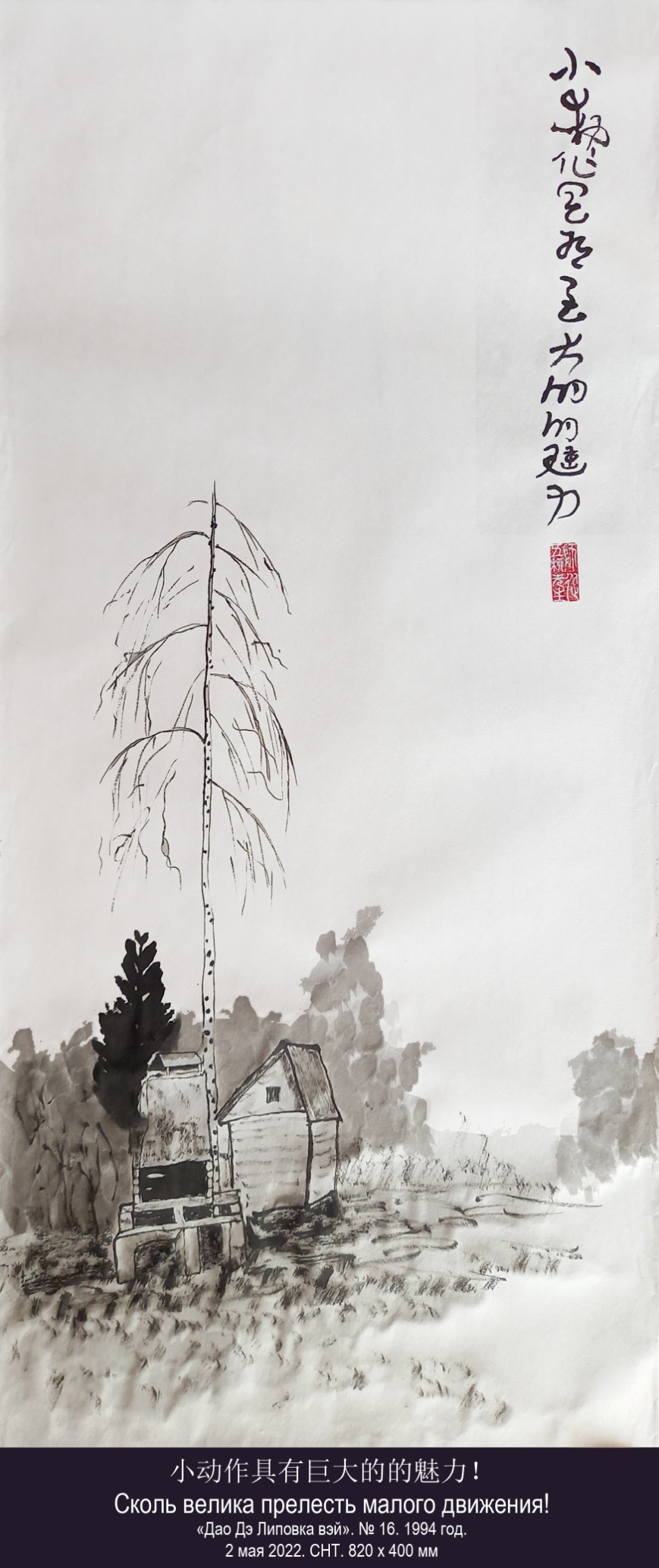 8 мая 2022 года, воскресенье. 880 х 400 мм.Из «Дао Дэ Липовка вэй» 道德里坡纬. № 66.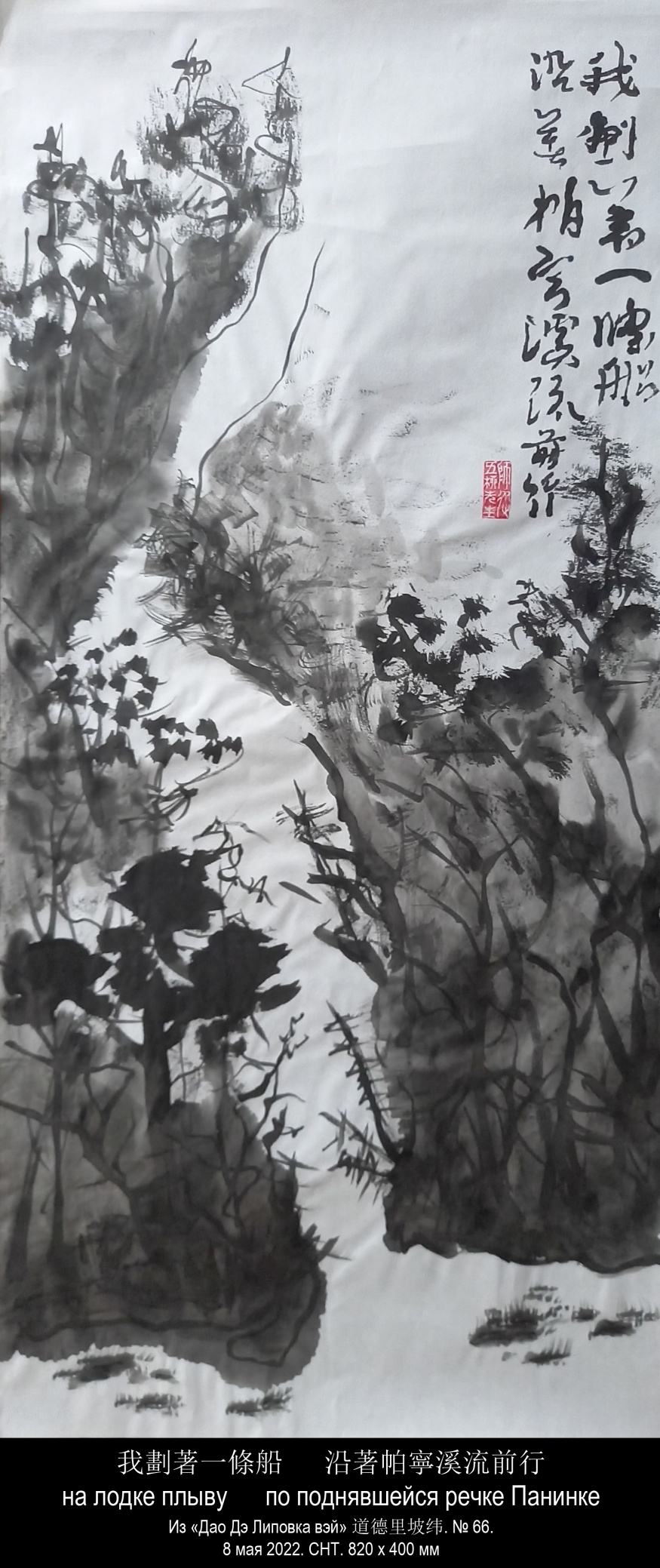 12 мая 2022 года, четверг. 890 х 400 мм.Из «Дао Дэ Липовка вэй» 道德里坡纬. № 13.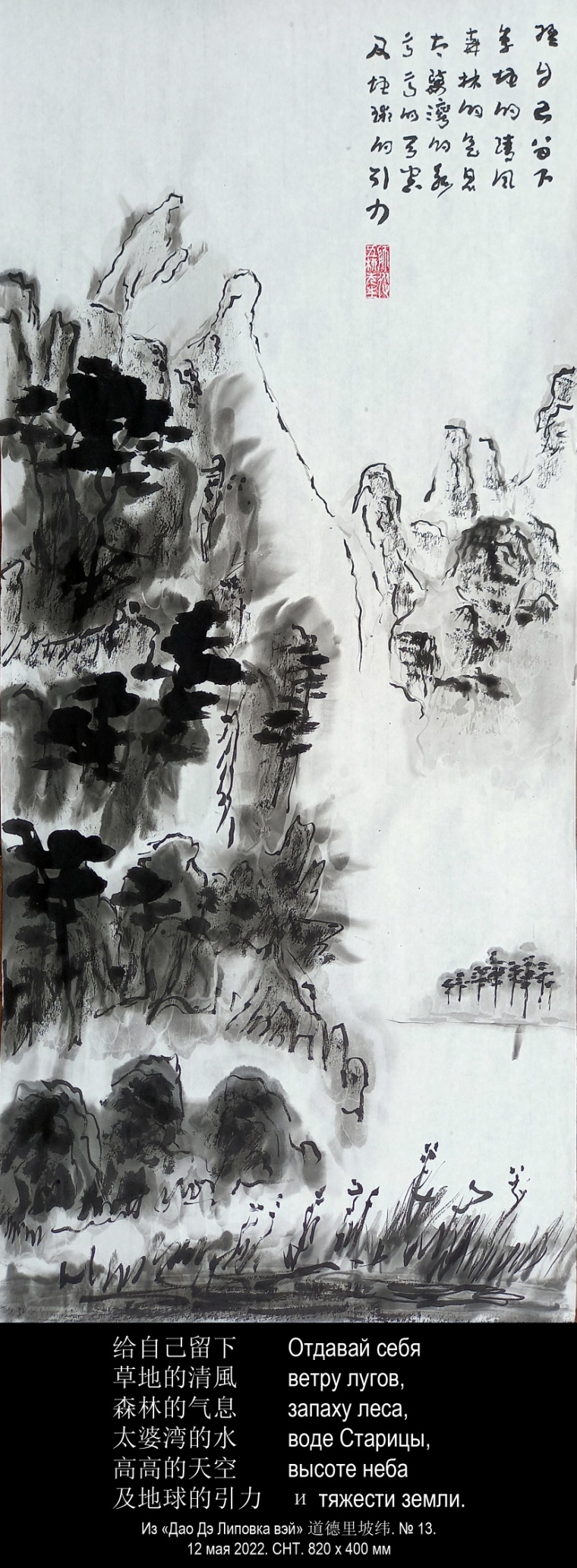 25 мая 2022 года, среда. 950 х 400 мм.«Дао Дэ Липовка вэй». № 12. 1994 год.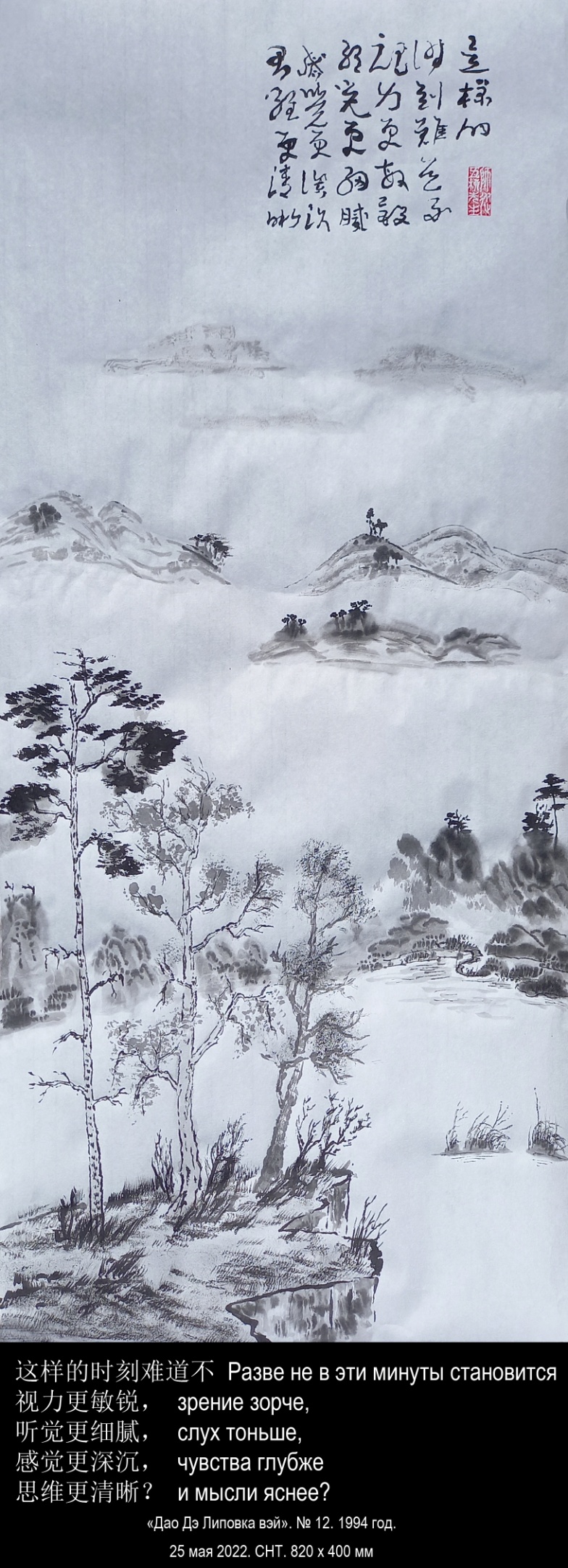 6 июня 2022 года, понедельник. 800 х 400 мм.«Дао Дэ Липовка вэй». № 8. 1994 год.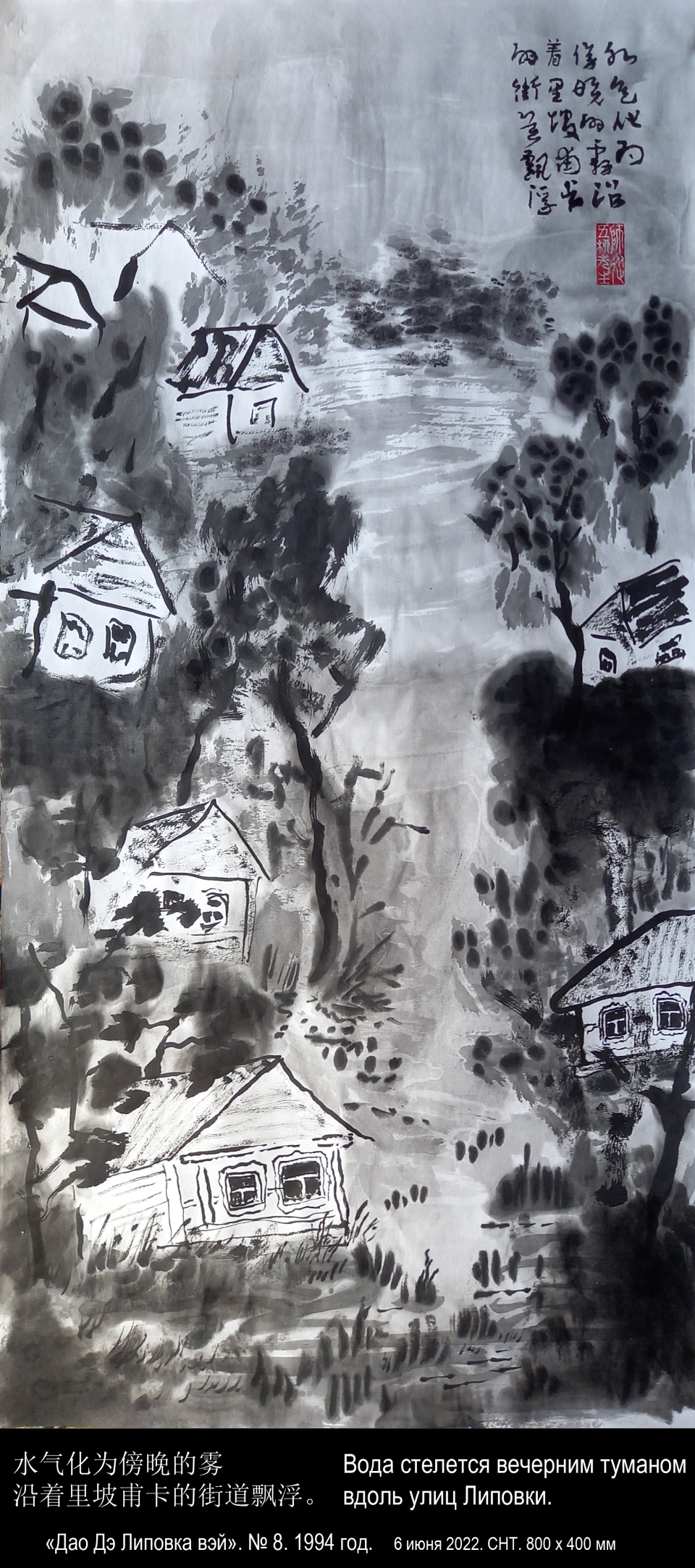 22 июня 2022 года, среда. 1000 х 400 мм.«Дао Дэ Липовка вэй». № 31. 1994 год.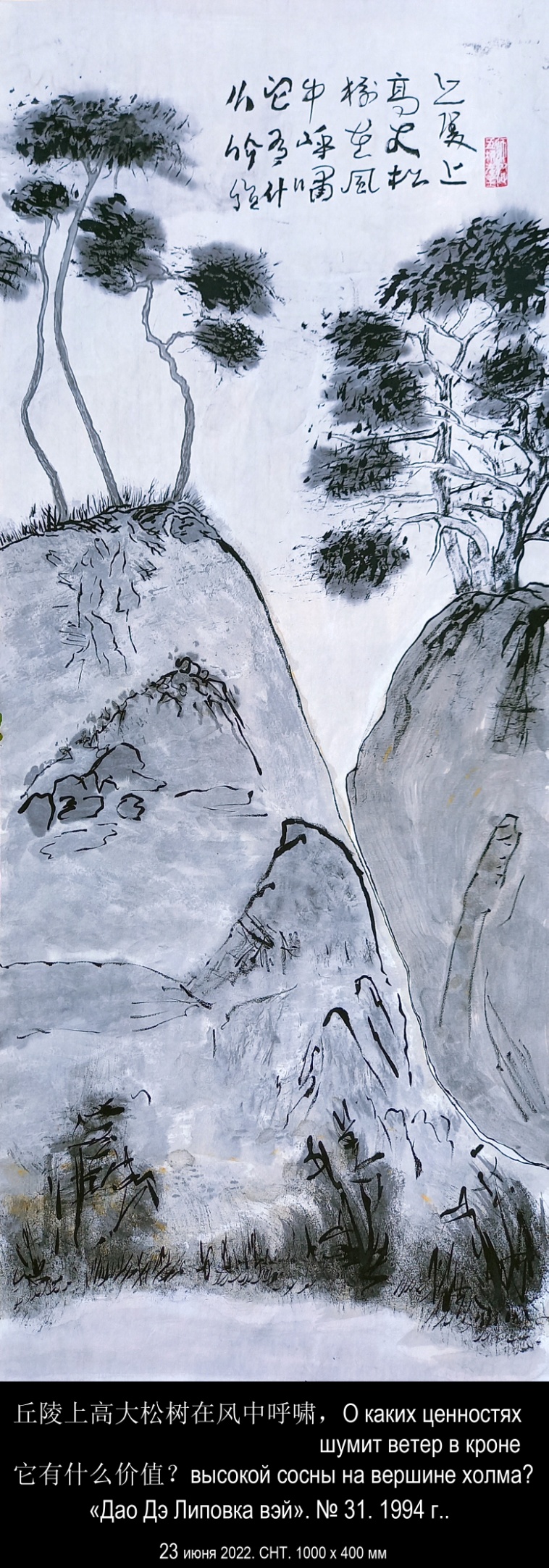 25 июня 2022 года, суббота. 900 х 400 мм.«Дао Дэ Липовка вэй». № 3. 1994 год.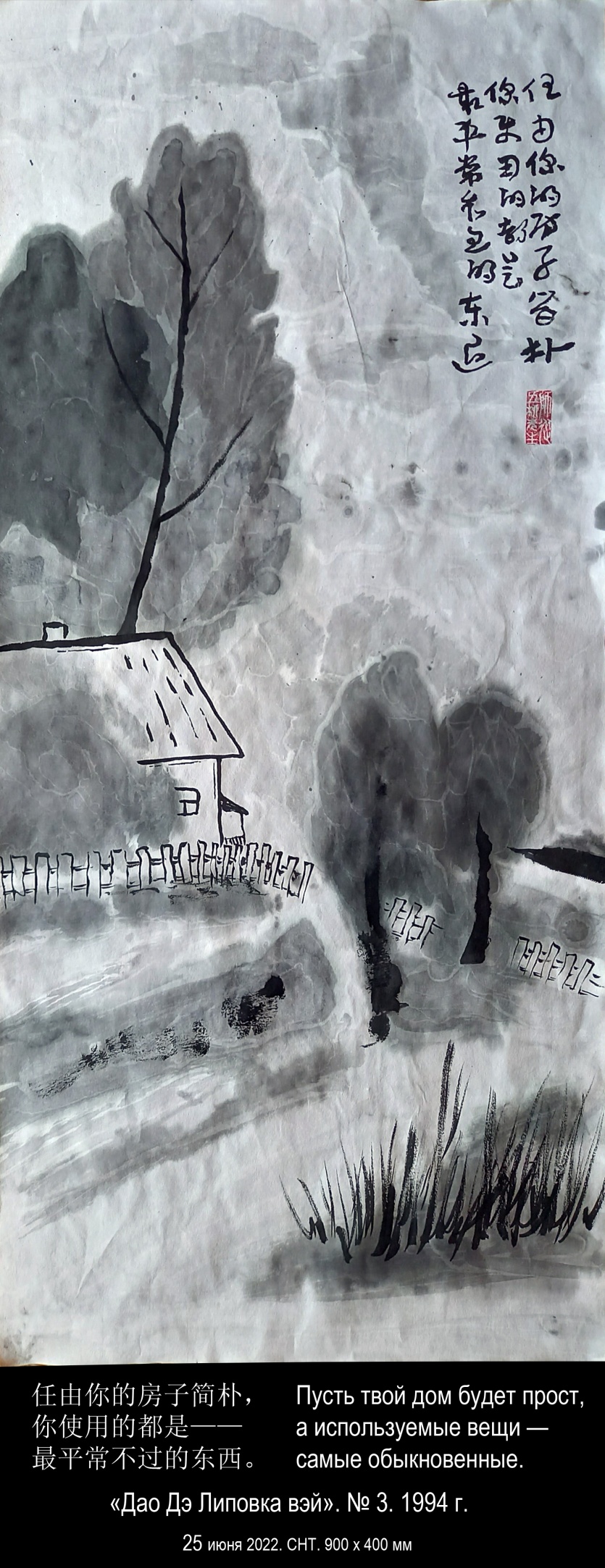 25 июня 2022 года, суббота. 870 х 400 мм.«Дао Дэ Липовка вэй». № 14. 1994 год.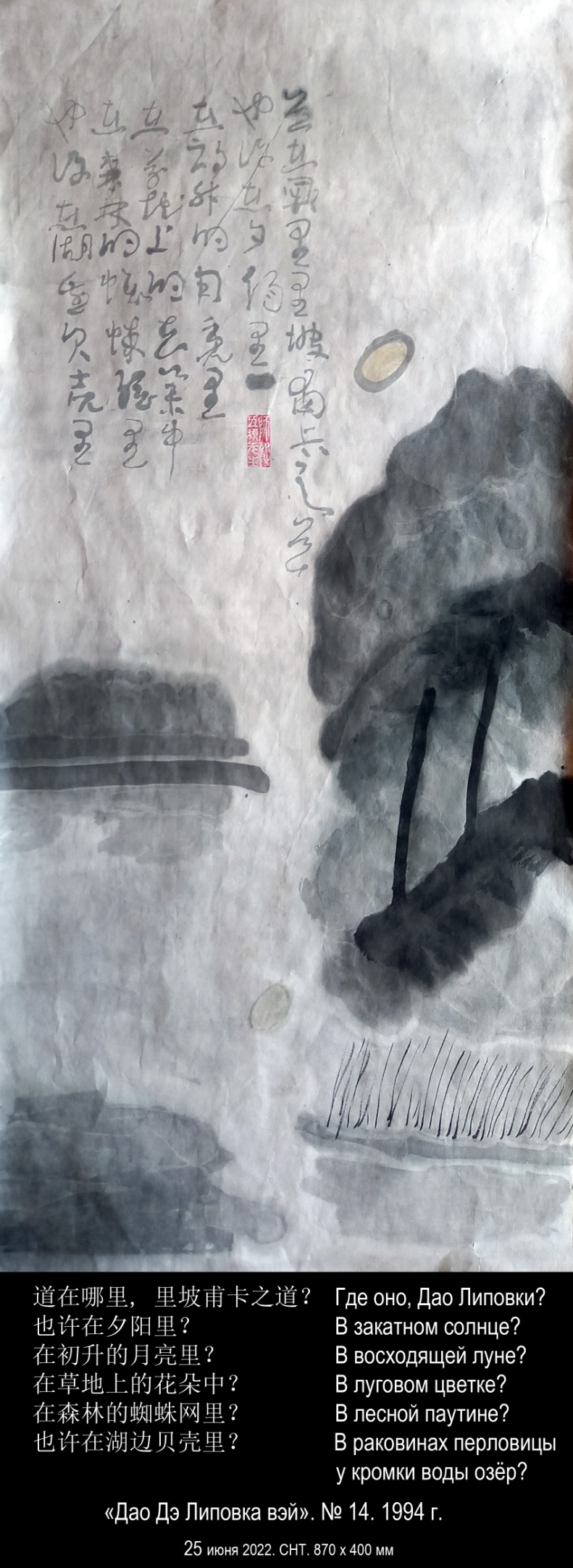 25 июня 2022 года, суббота. 930 х 400 мм.«Дао Дэ Липовка вэй». № 12. 1994 год.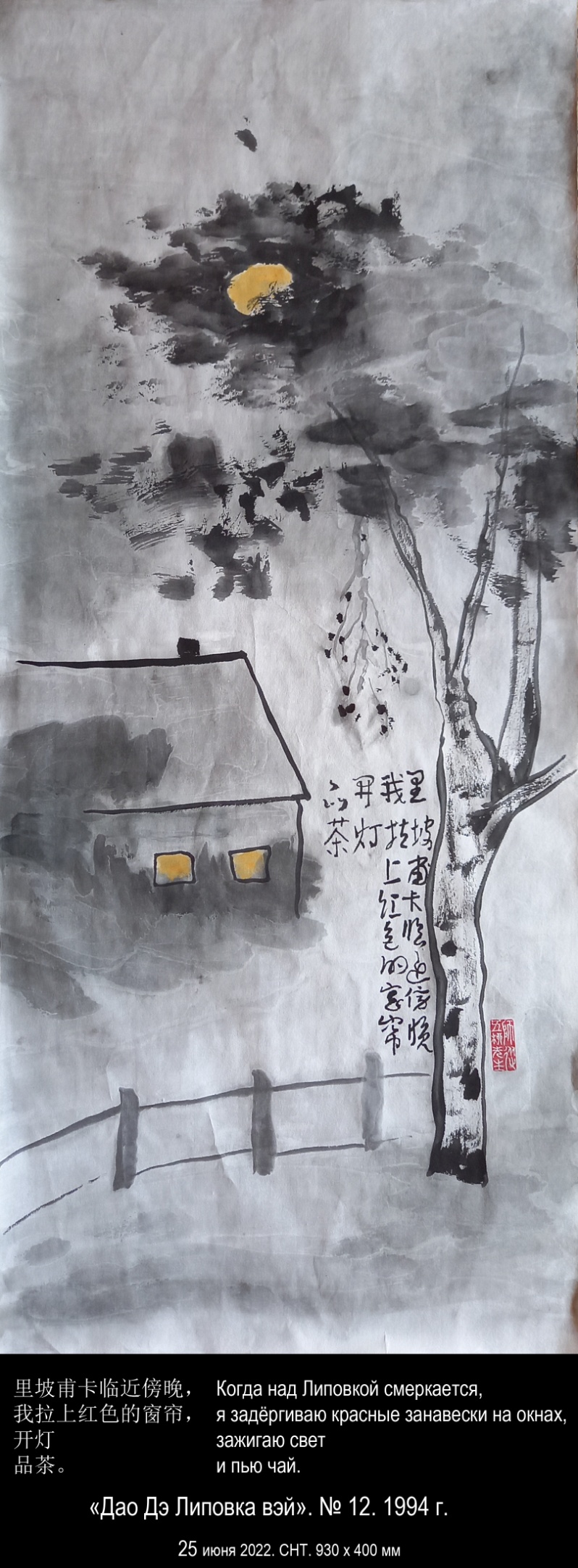 25 июня 2022 года, суббота. 910 х 400 мм.«Дао Дэ Липовка вэй». № 21. 1994 год.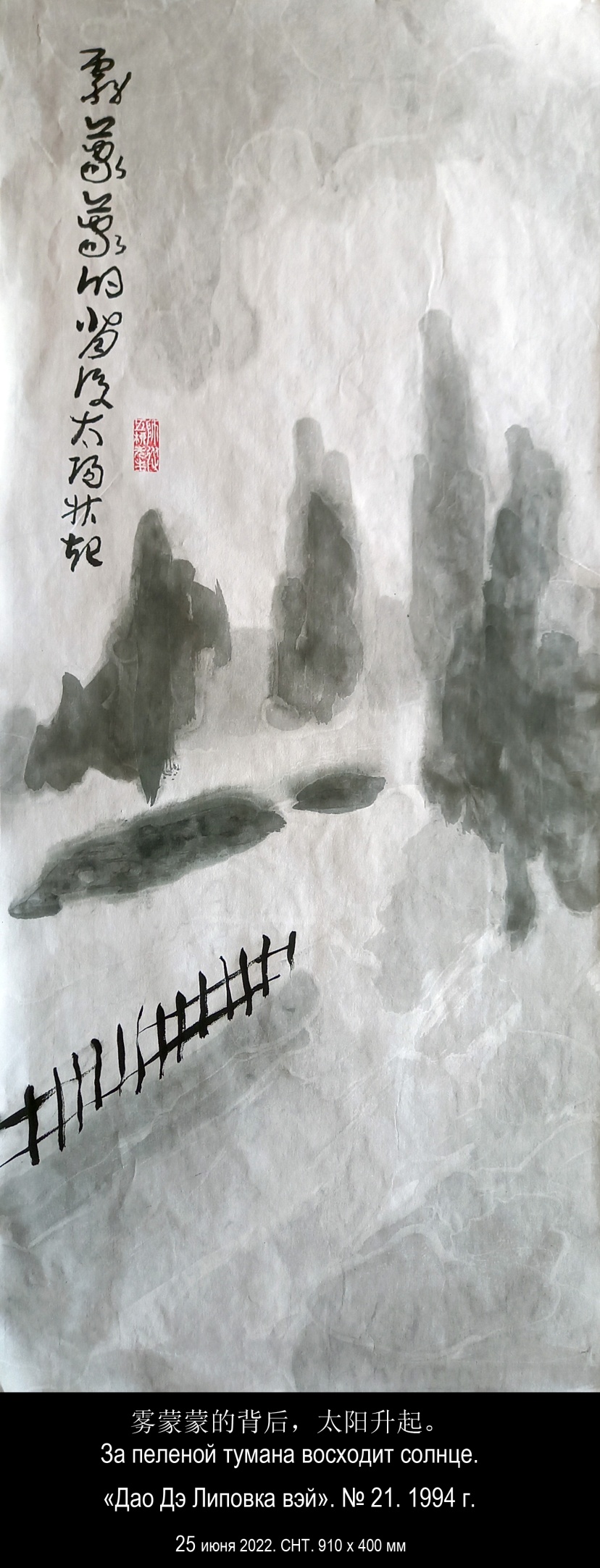 26 июня 2022 года, воскресенье. 900 х 400 мм.«Дао Дэ Липовка вэй». № 50. 1994 год.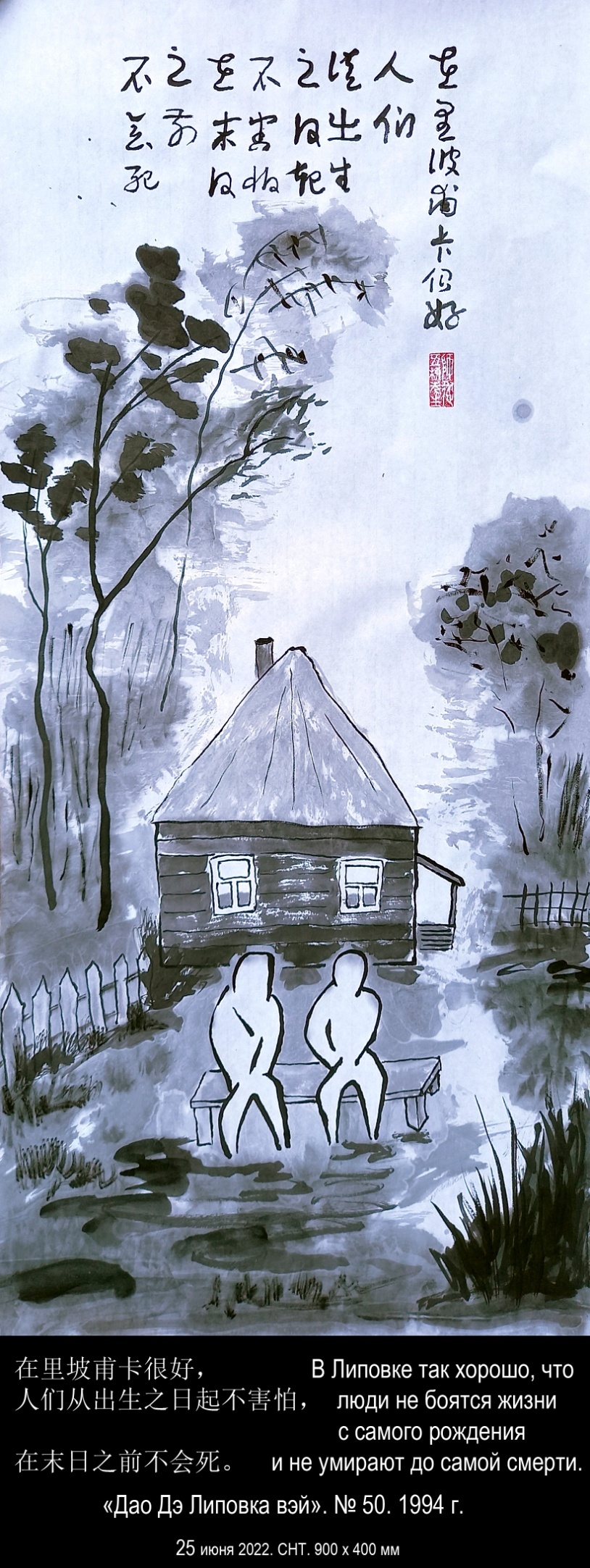 27 июня 2022 года, понедельник. 900 х 400 мм.«Дао Дэ Липовка вэй». № 69. 1994 год.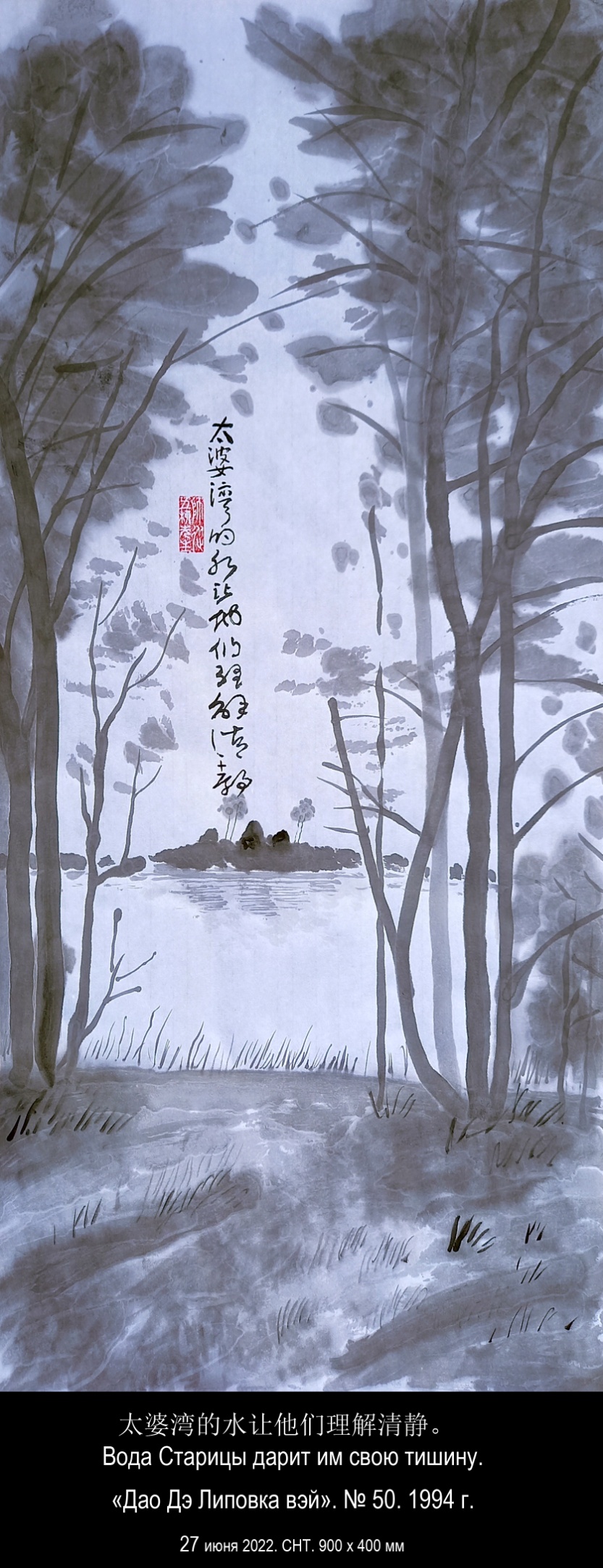 27 июня 2022 года, понедельник. 890 х 400 мм.«Дао Дэ Липовка вэй». № 36. 1994 год.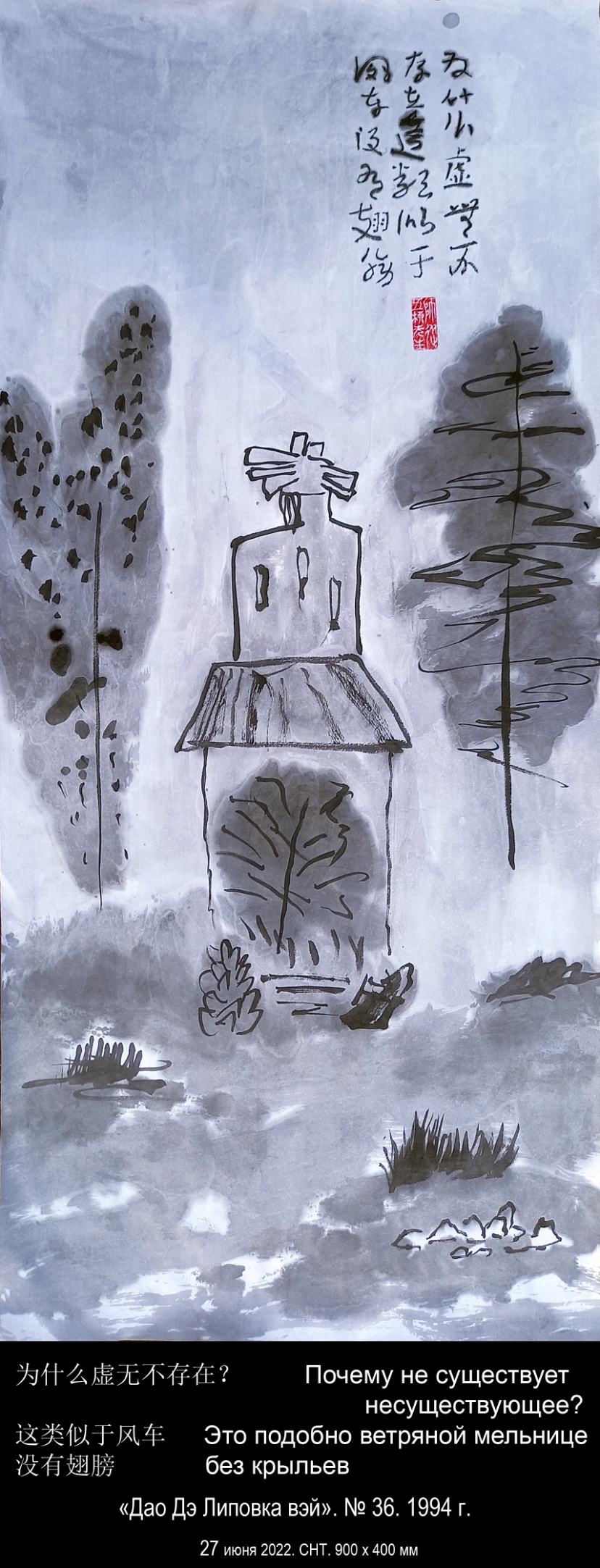 27 июня 2022 года, понедельник. 930 х 400 мм.«Дао Дэ Липовка вэй». № 62. 1994 год.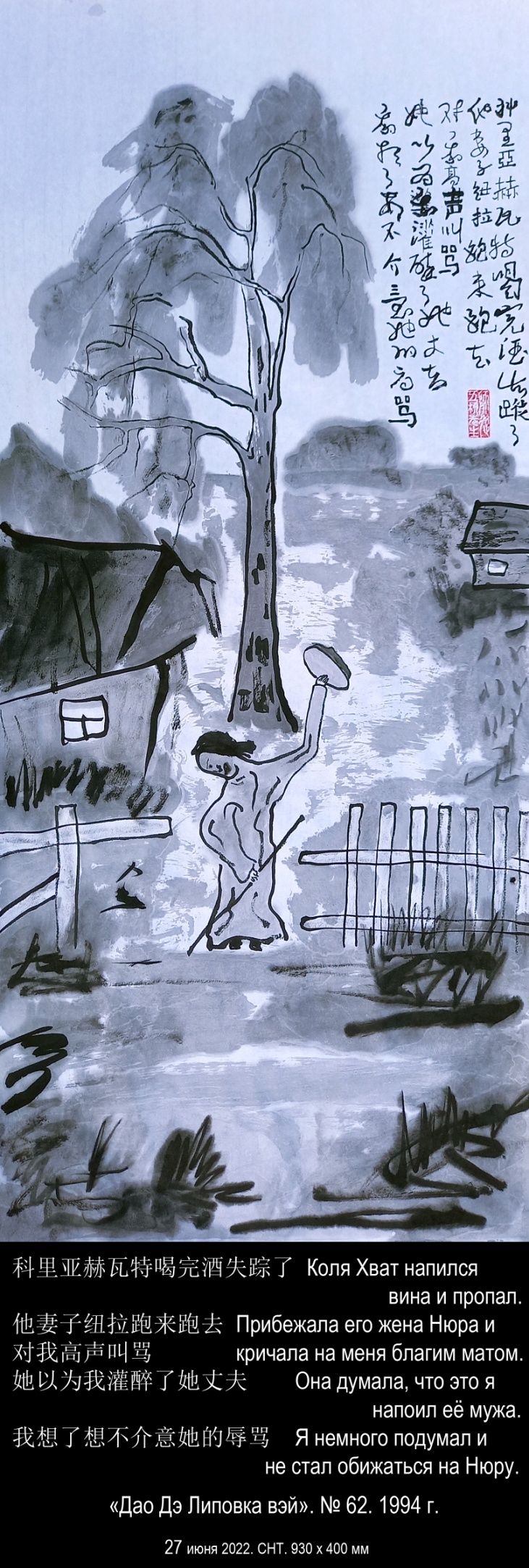 28 июня 2022 года, вторник. 920 х 400 мм.«Дао Дэ Липовка вэй». № 8. 1994 год.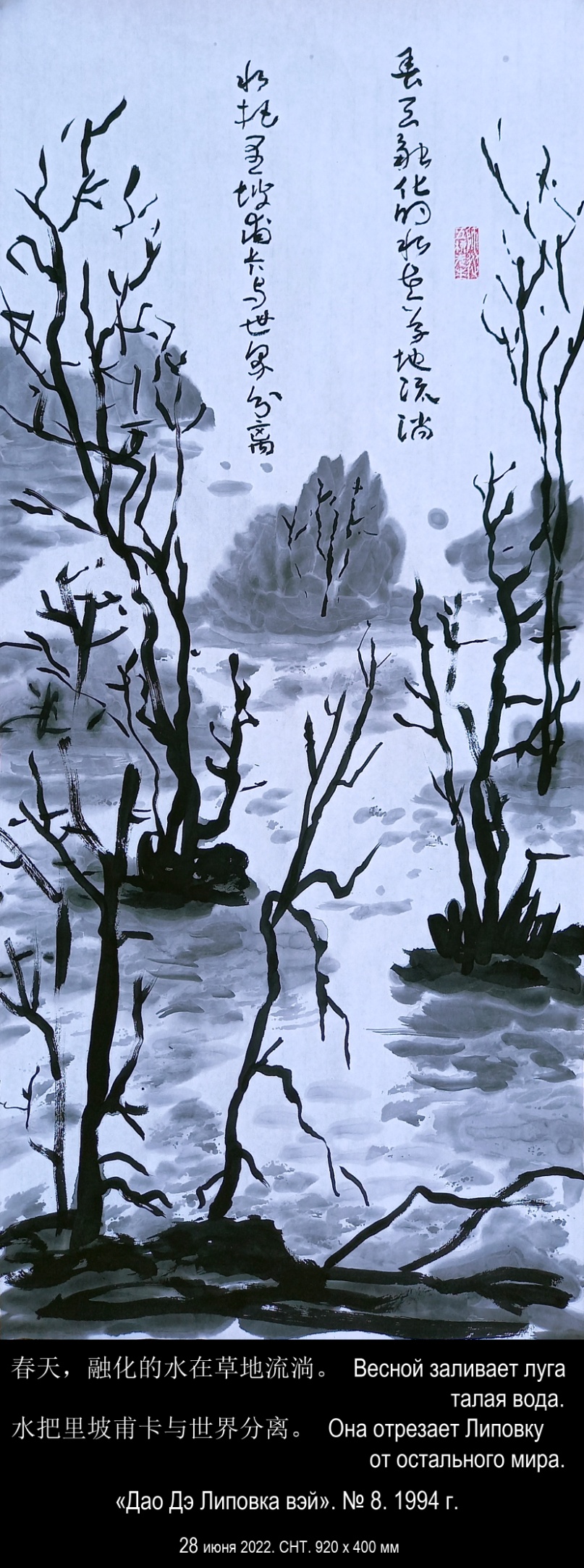 28 июня 2022 года, вторник. 920 х 400 мм.«Дао Дэ Липовка вэй». № 81. 1994 год.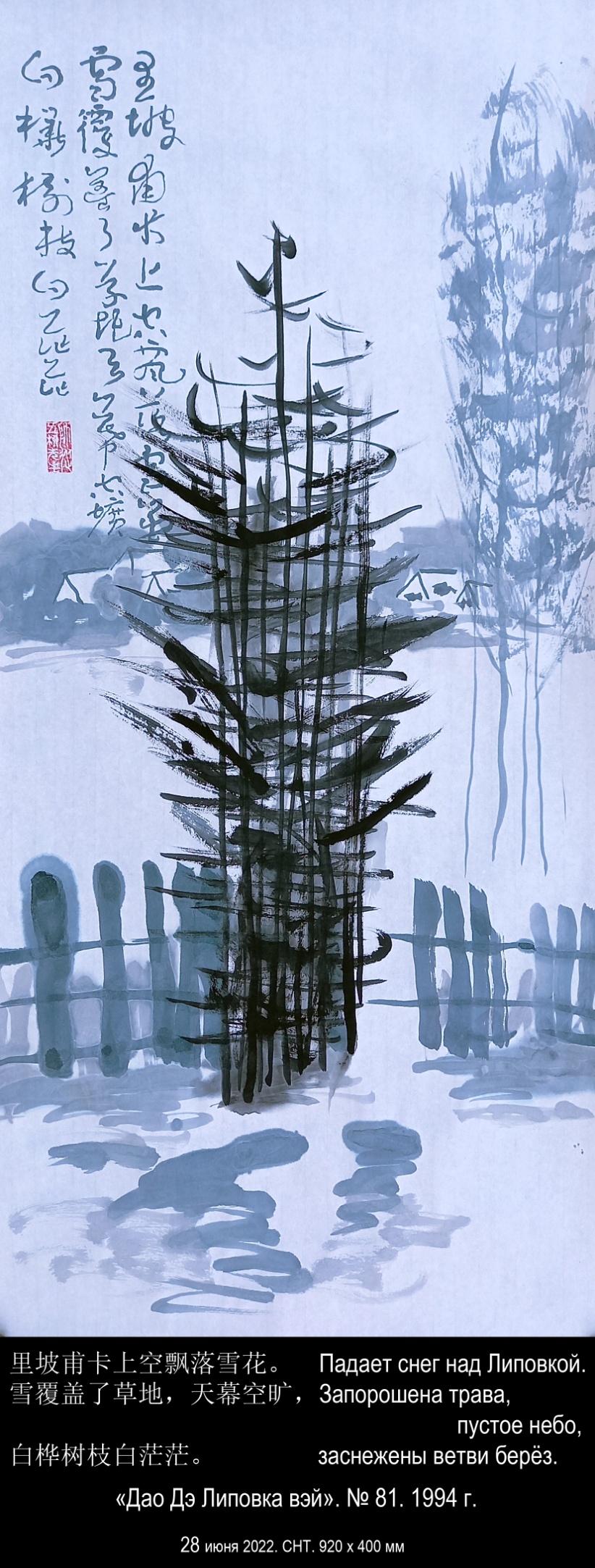 28 июня 2022 года, вторник. 920 х 400 мм.пропущено в каллиграфии«Дао Дэ Липовка вэй». № 76. 1994 год.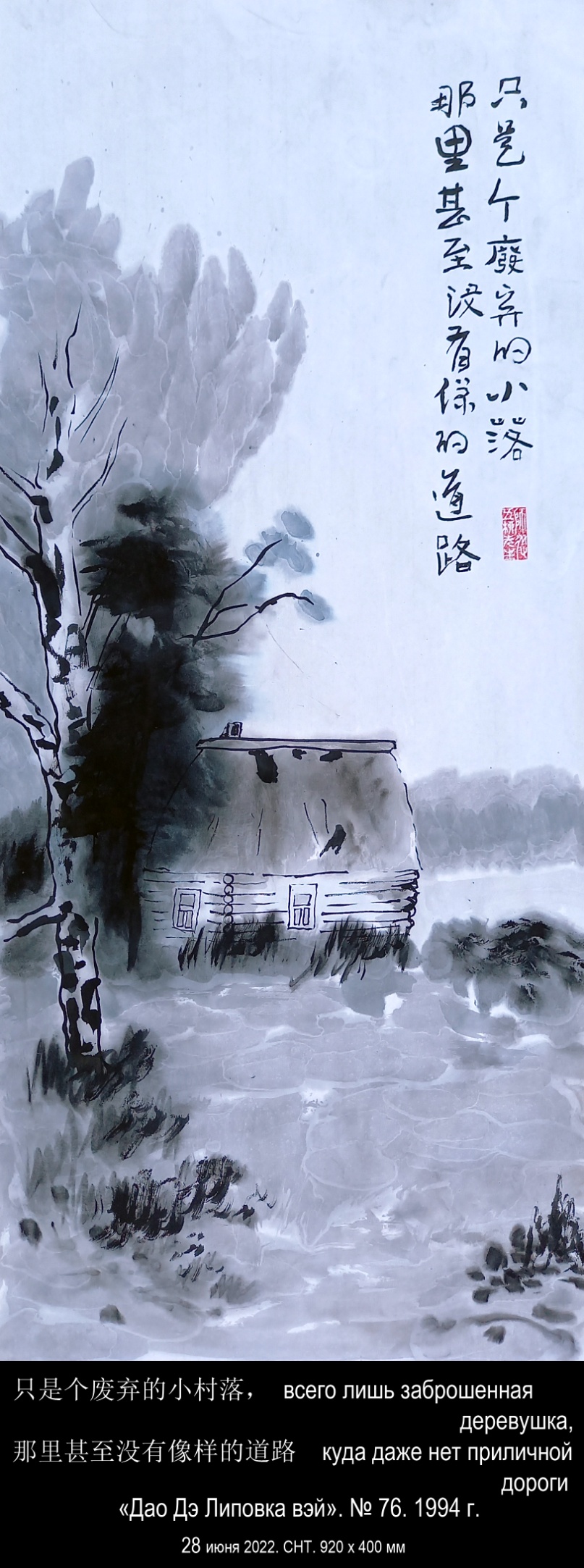 29 июня 2022 года, среда. 920 х 400 мм.«Дао Дэ Липовка вэй». № 57. 1994 год.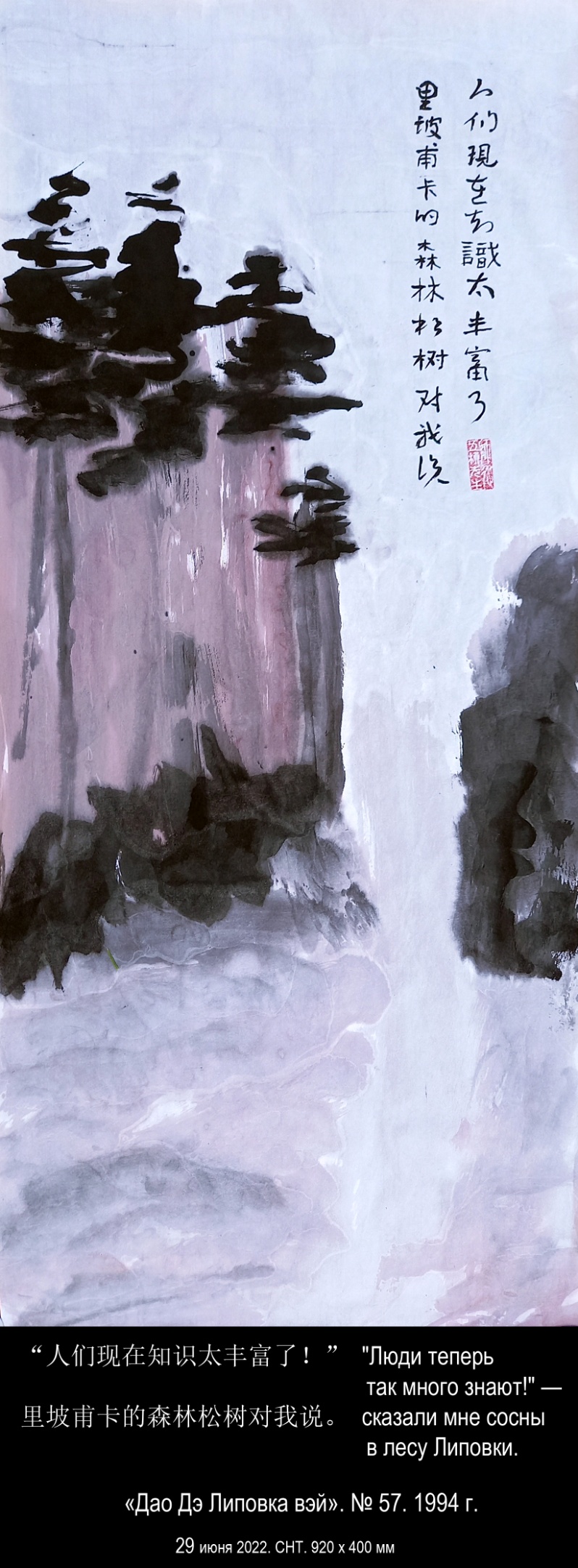 29 июня 2022 года, среда. 920 х 400 мм.«Дао Дэ Липовка вэй». № 43. 1994 год.в каллиграфии неверное написание иероглифа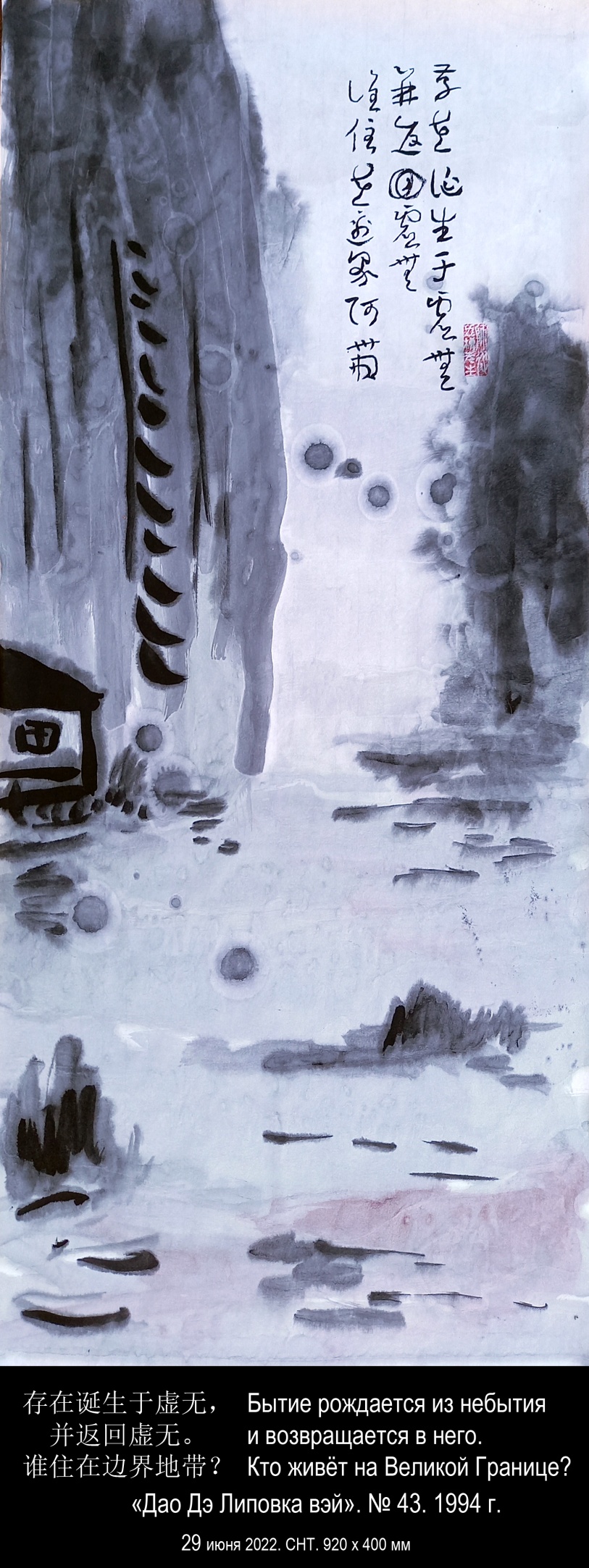 29 июня 2022 года, среда. 920 х 400 мм.«Дао Дэ Липовка вэй». № 29. 1994 год.так в билингве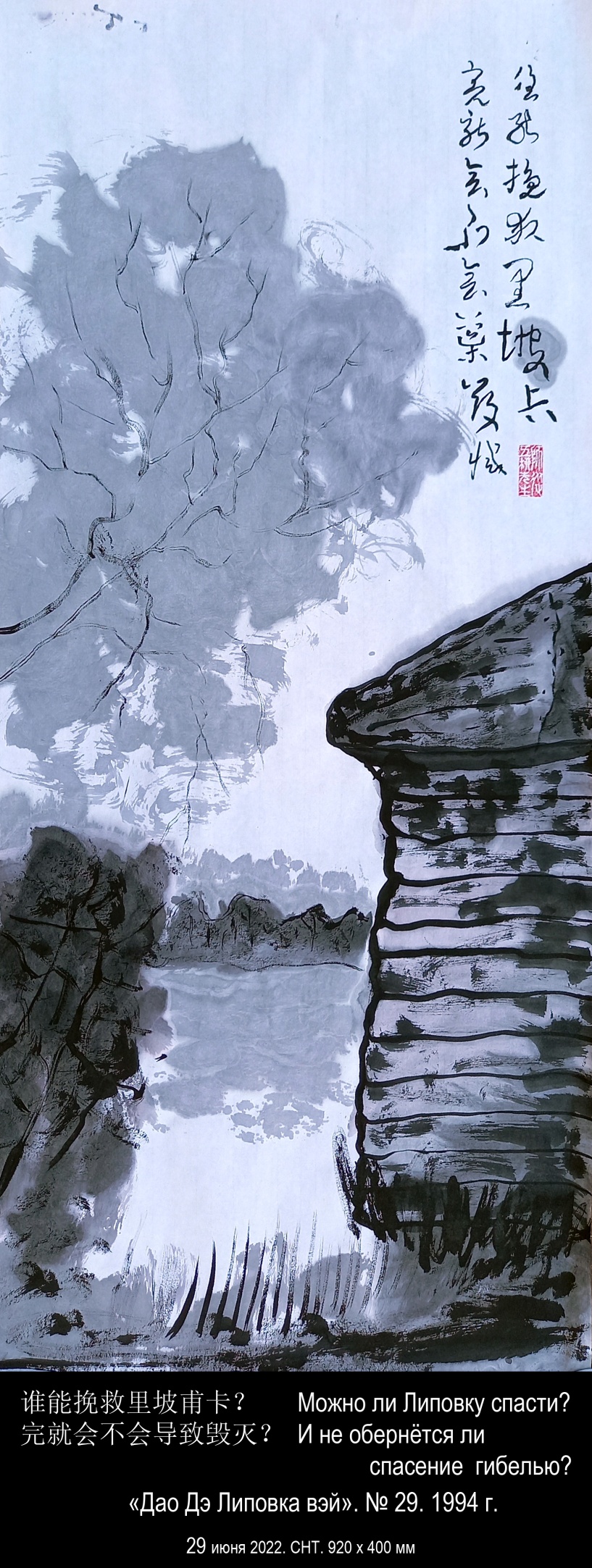 10 июля 2022 года, среда. 910 х 400 мм.«Дао Дэ Липовка вэй». № 27. 1994 год.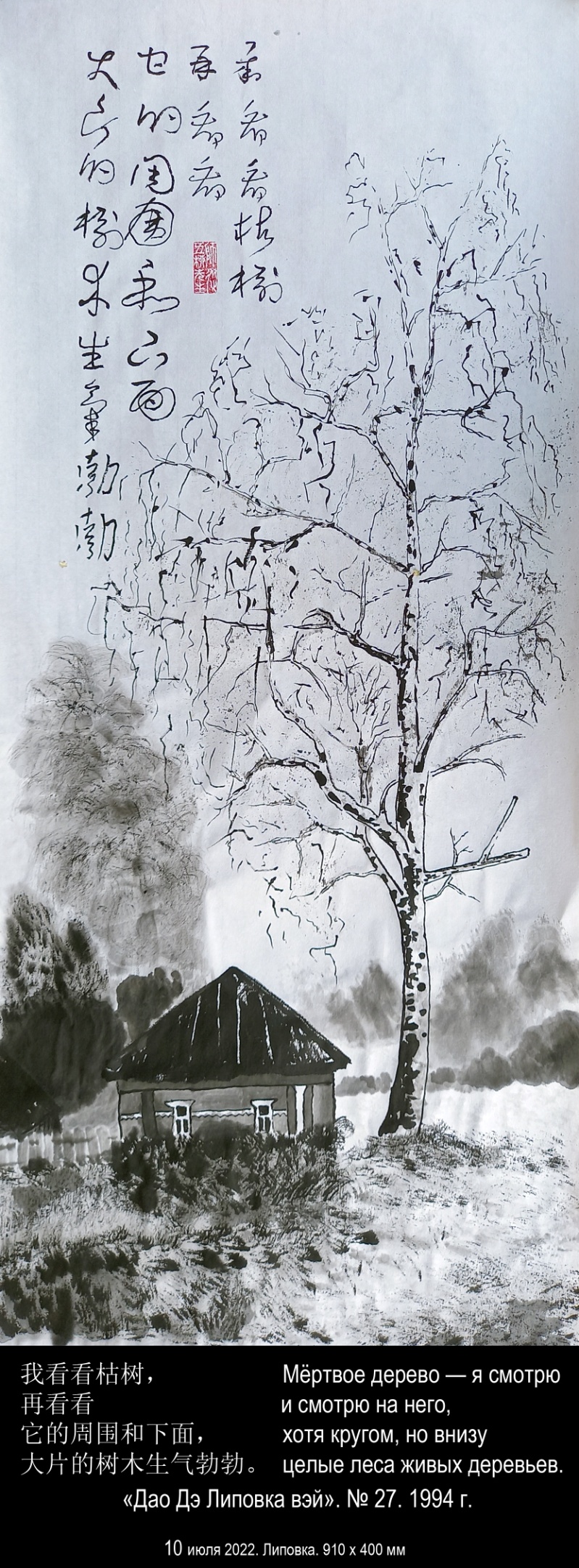 11 июля 2022 года, понедельник. 970 х 400 мм.«Дао Дэ Липовка вэй». № 44. 1994 год.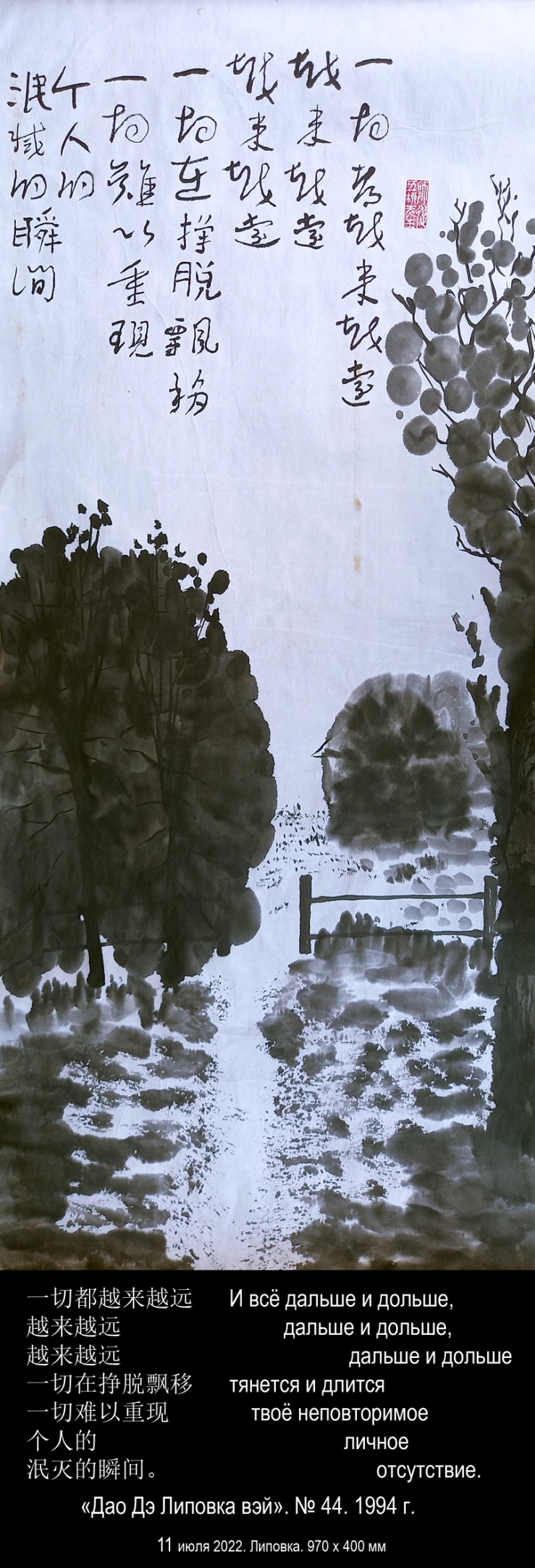 11 июля 2022 года, понедельник. 970 х 400 мм.«Дао Дэ Липовка вэй». № 74. 1994 год.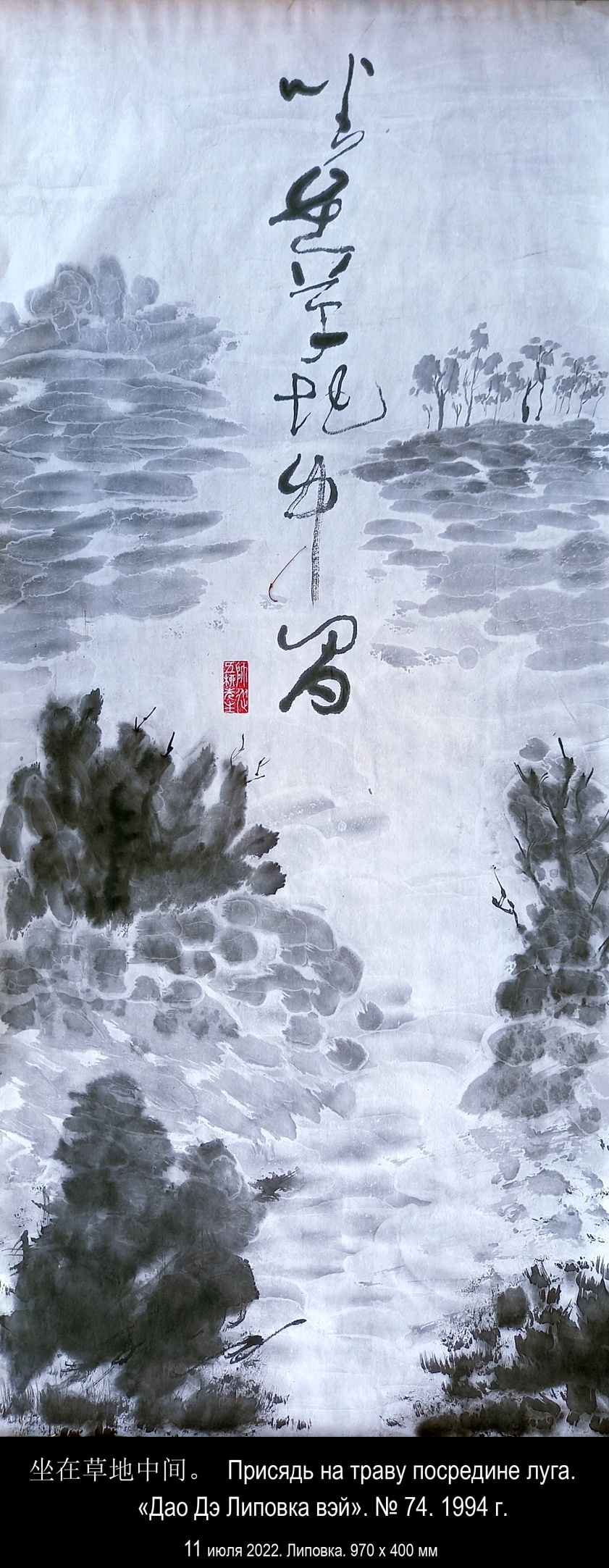 12 июля 2022 года, вторник. 960 х 400 мм.«Дао Дэ Липовка вэй». № 13. 1994 год.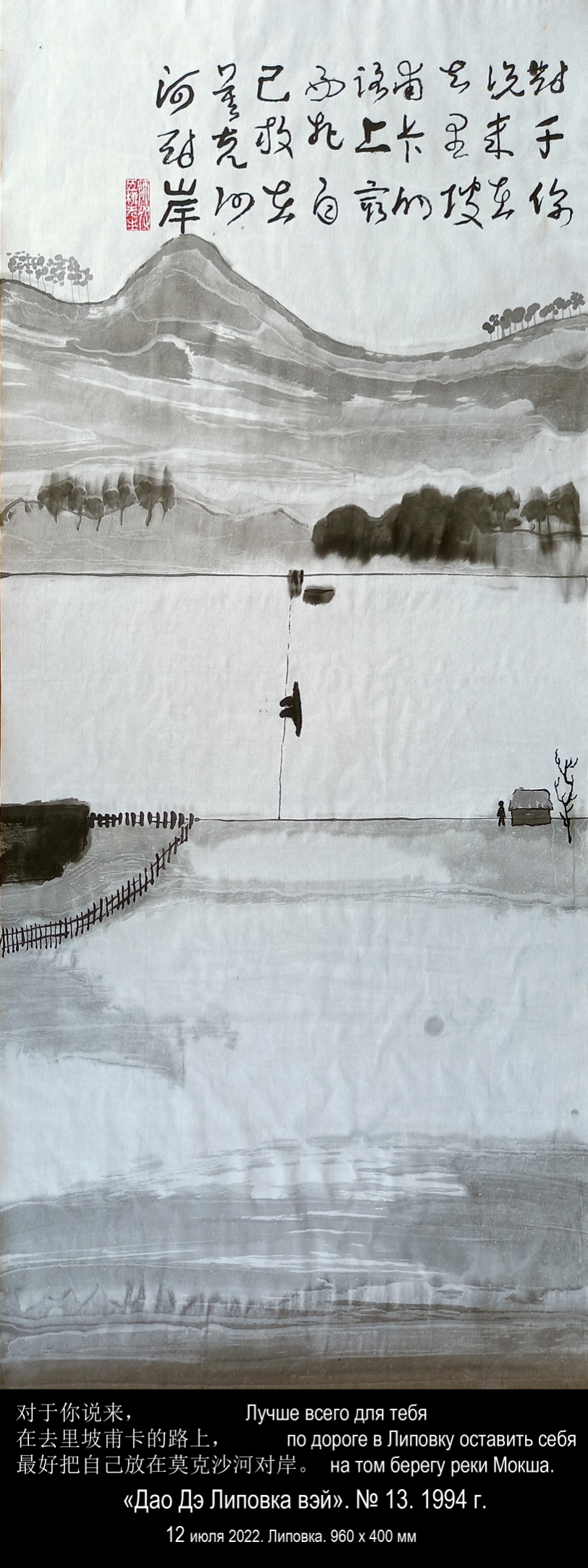 13 июля 2022 года, среда. 930 х 400 мм.«Дао Дэ Липовка вэй». № 56. 1994 год.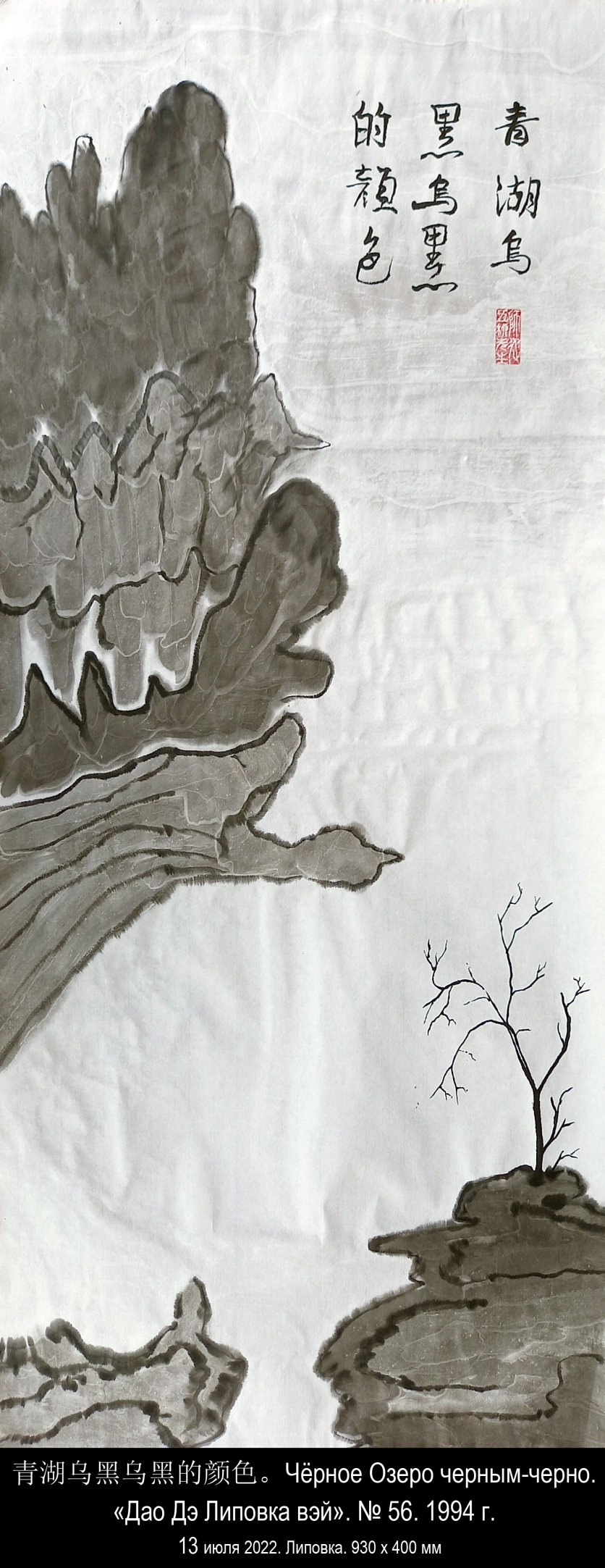 13 июля 2022 года, среда. 950 х 400 мм.«Дао Дэ Липовка вэй». № 6. 1994 год.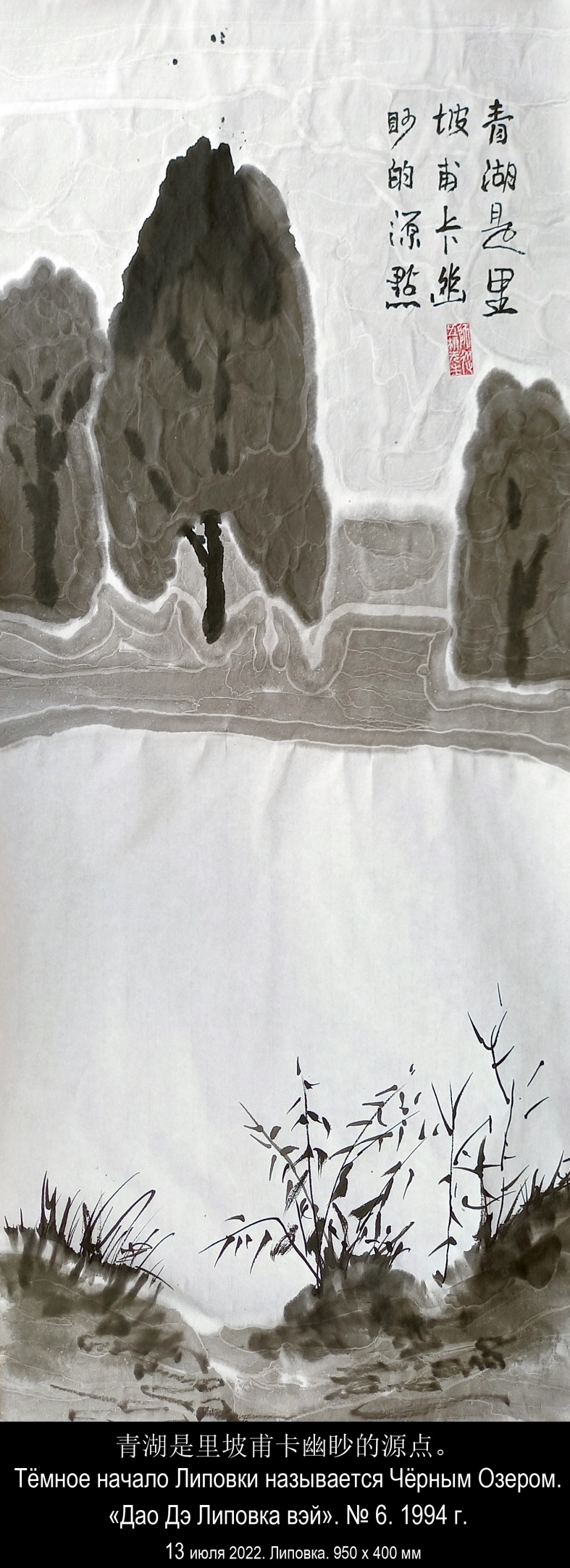 15 июля 2022 года, пятница. 930 х 400 мм.«Дао Дэ Липовка вэй». № 12. 1994 год.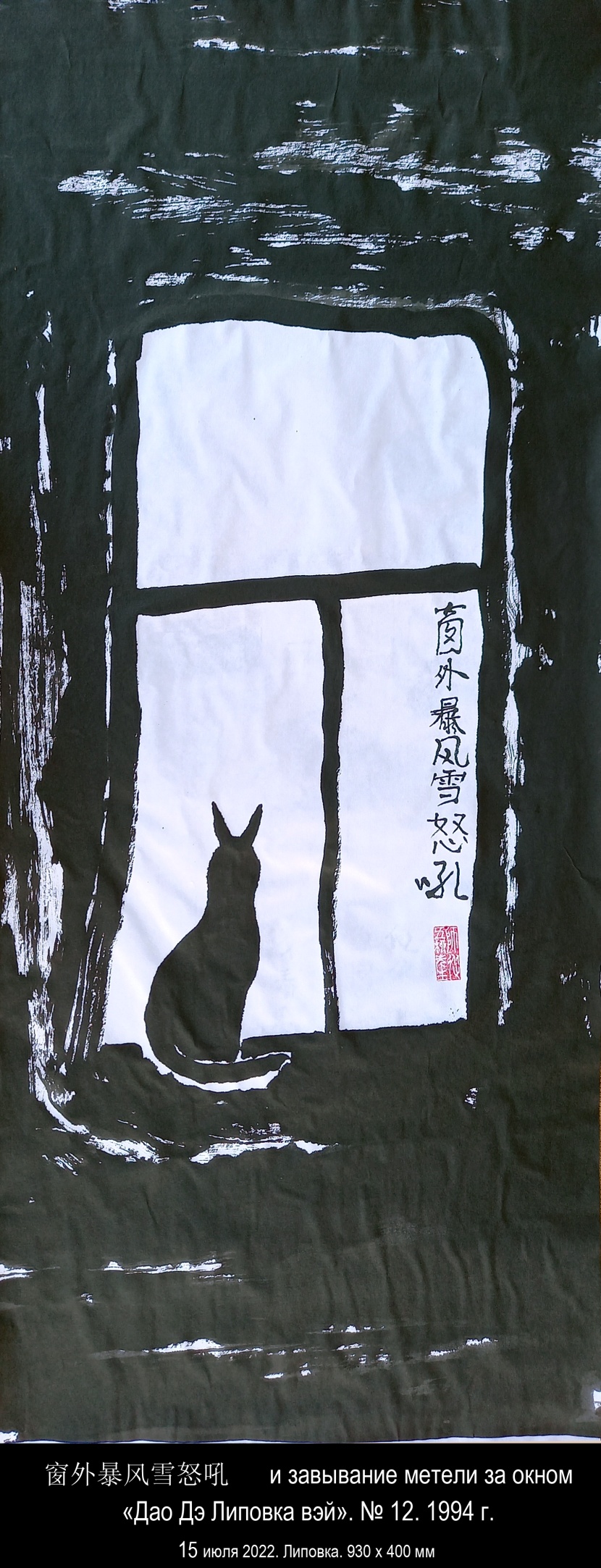 15 июля 2022 года, пятница. 960 х 400 мм.«Дао Дэ Липовка вэй». № 49. 1994 год.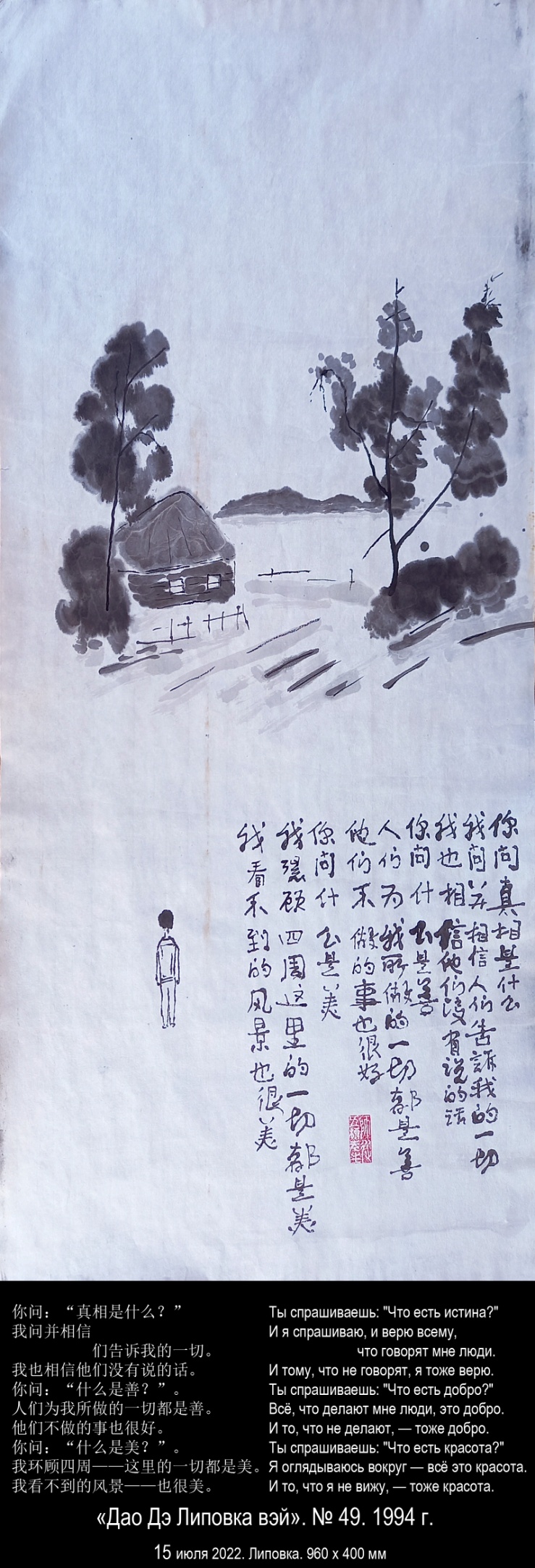 16 июля 2022 года, суббота. 920 х 400 мм.«Дао Дэ Липовка вэй». № 50. 1994 год.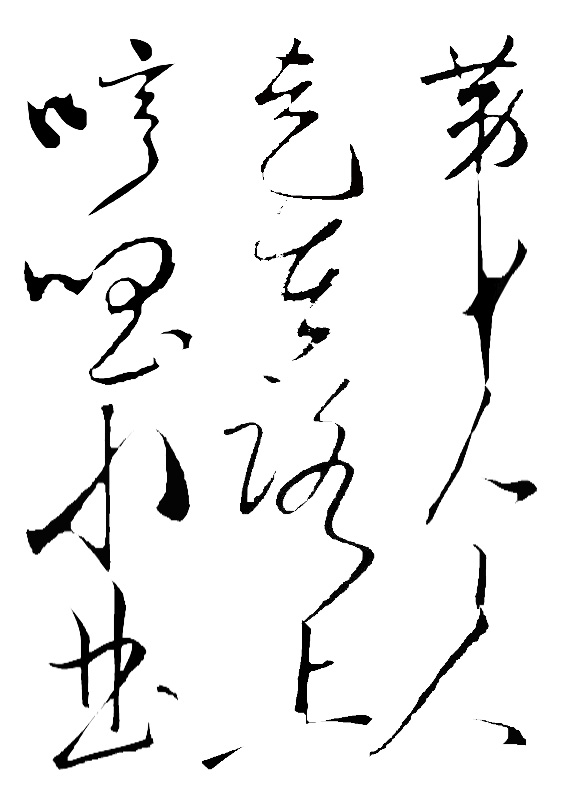 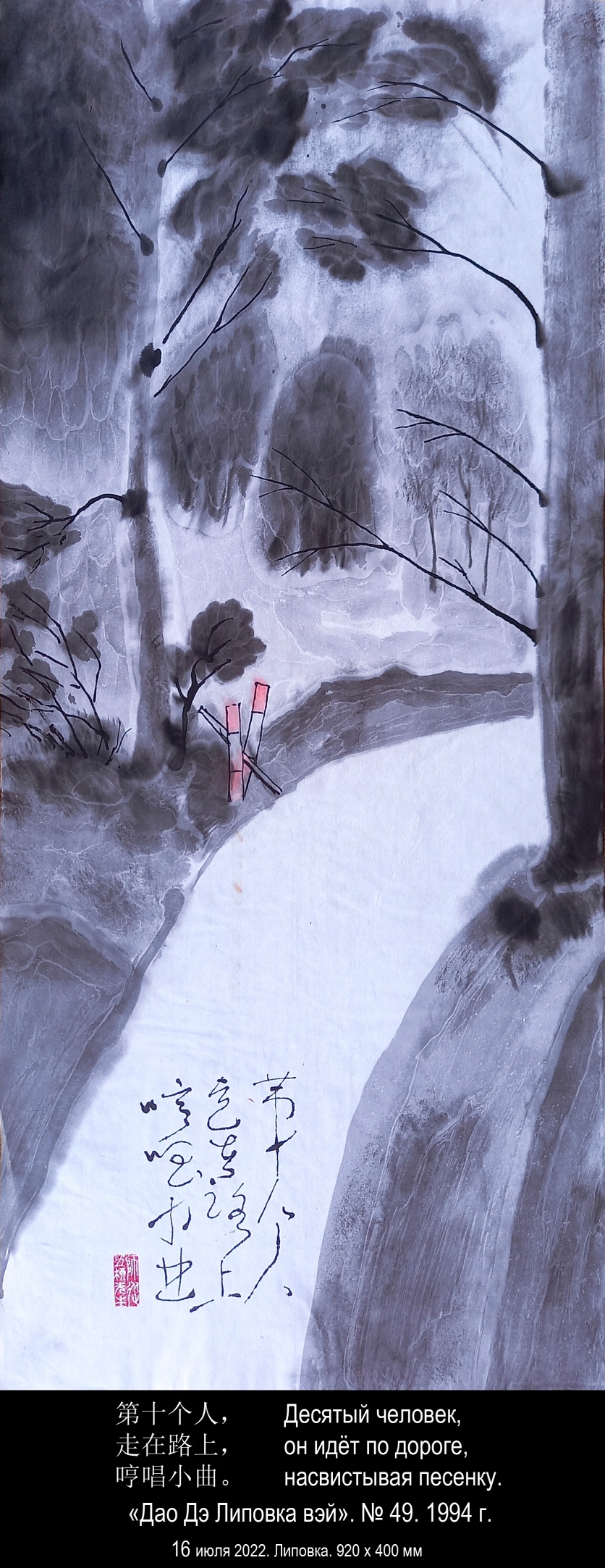 17 июля 2022 года, воскресенье. 970 х 400 мм.«Дао Дэ Липовка вэй». № 5. 1994 год.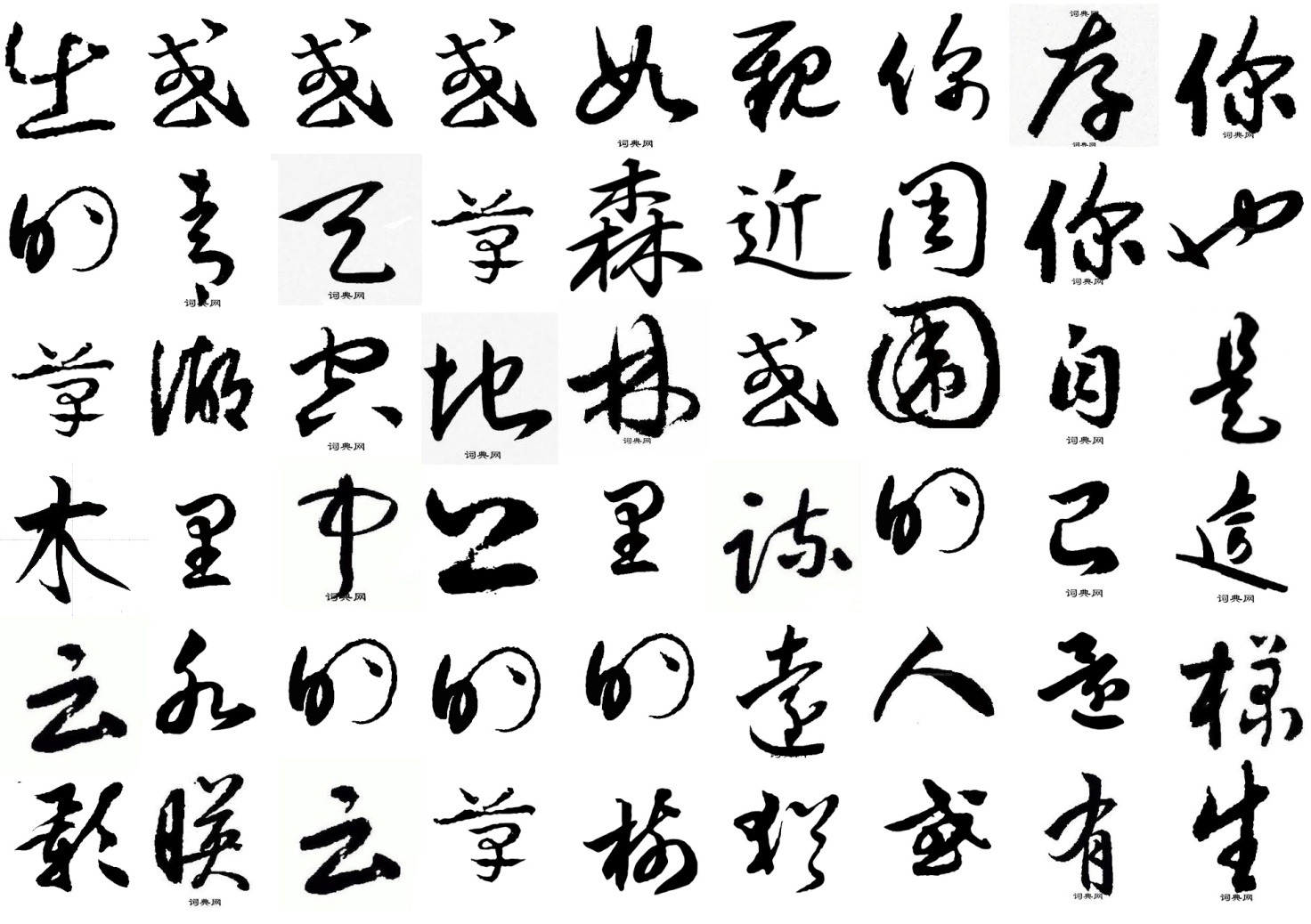 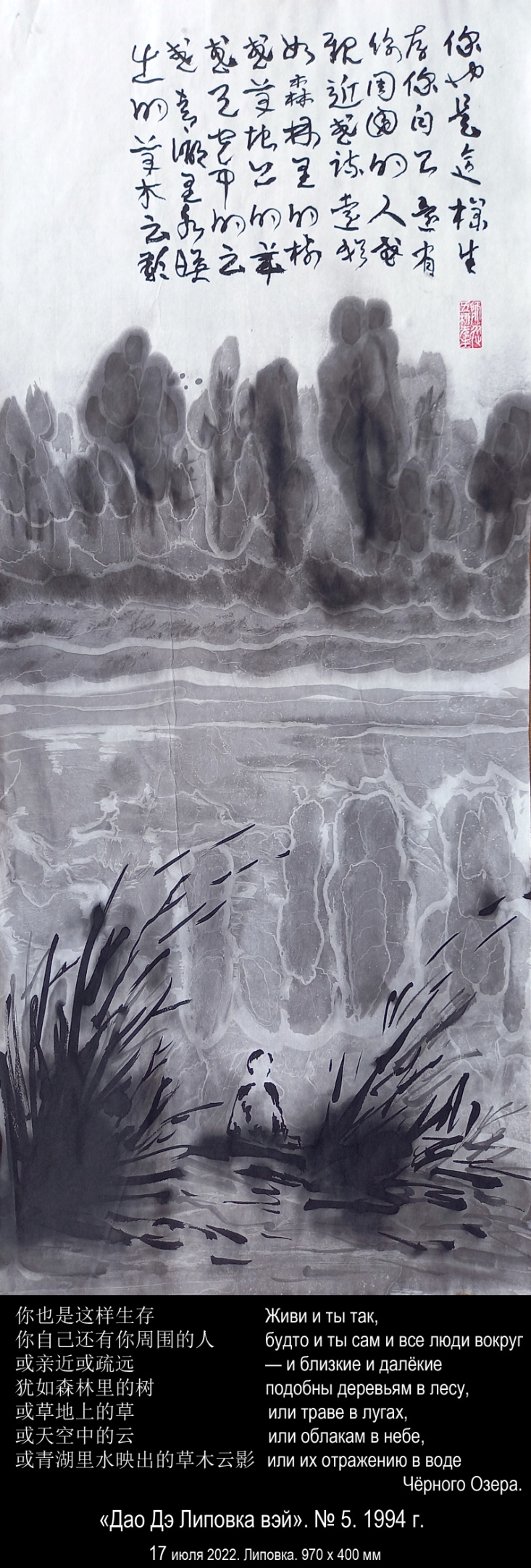 18 июля 2022 года, понедельник. 600 х 400 мм.«Дао Дэ Липовка вэй». № 11. 1994 год.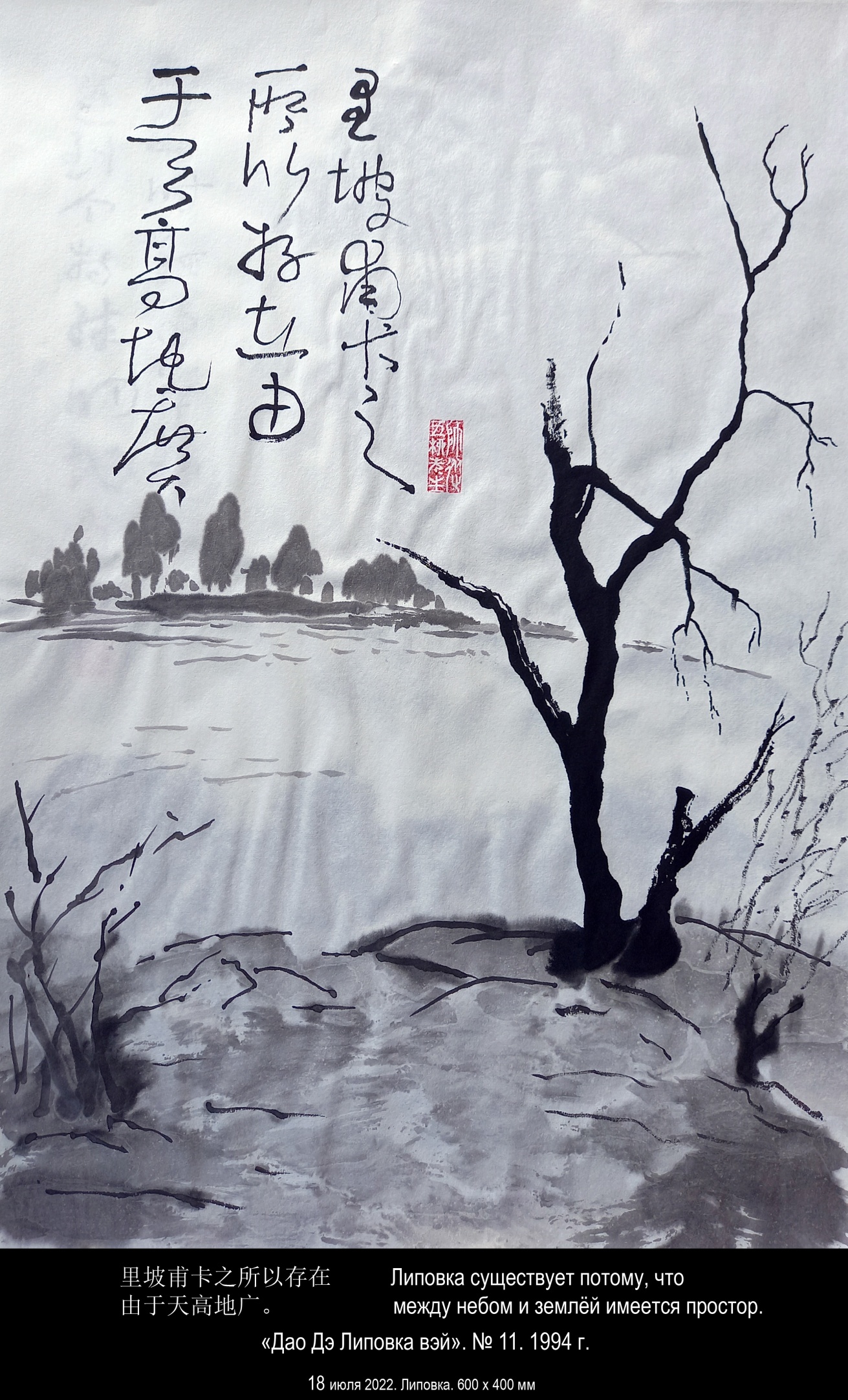 18 июля 2022 года, понедельник. 600 х 400 мм.«Дао Дэ Липовка вэй». № 67. 1994 год.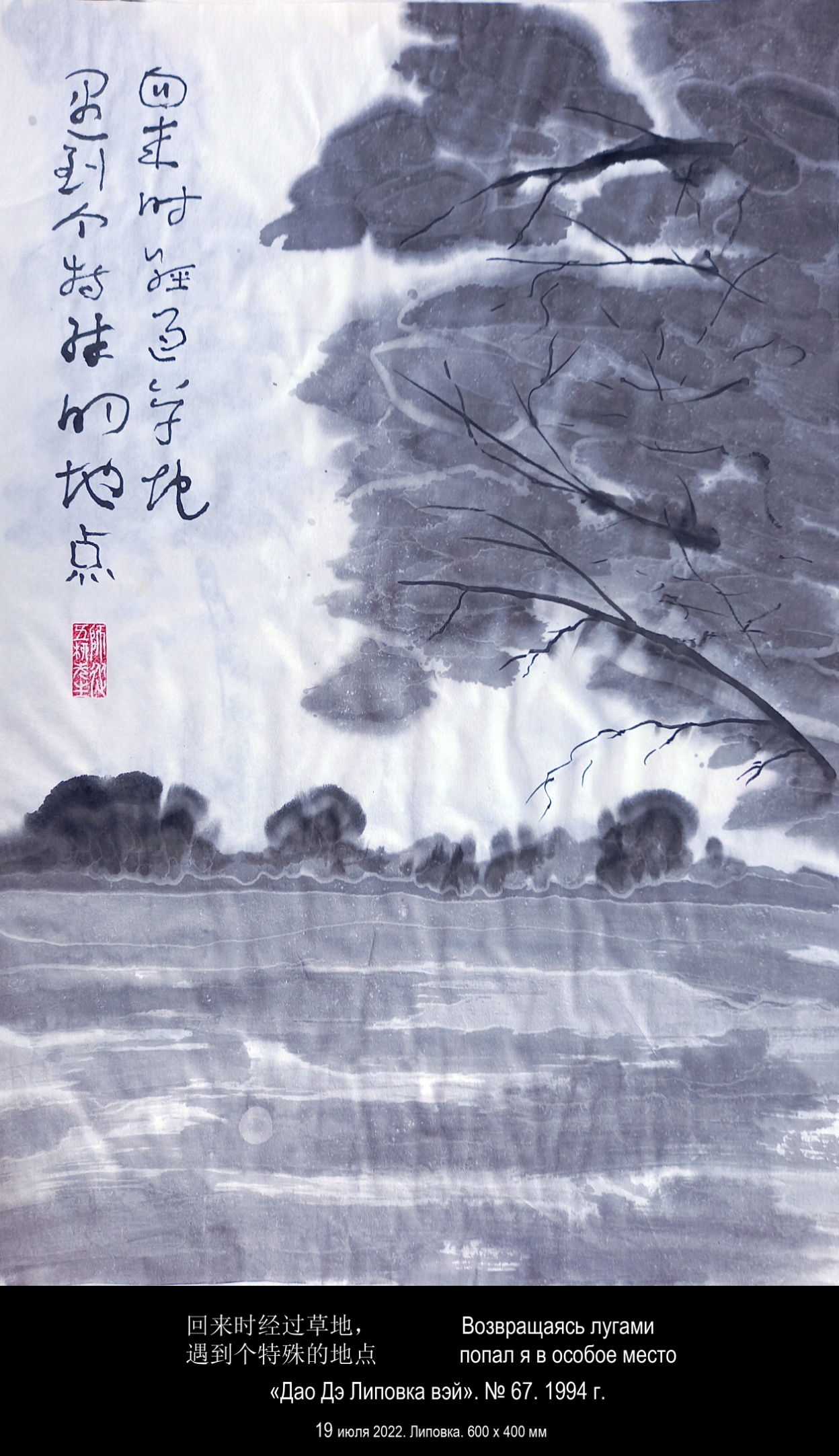 19 июля 2022 года, вторник. 600 х 400 мм.«Дао Дэ Липовка вэй». № 1. 1994 год.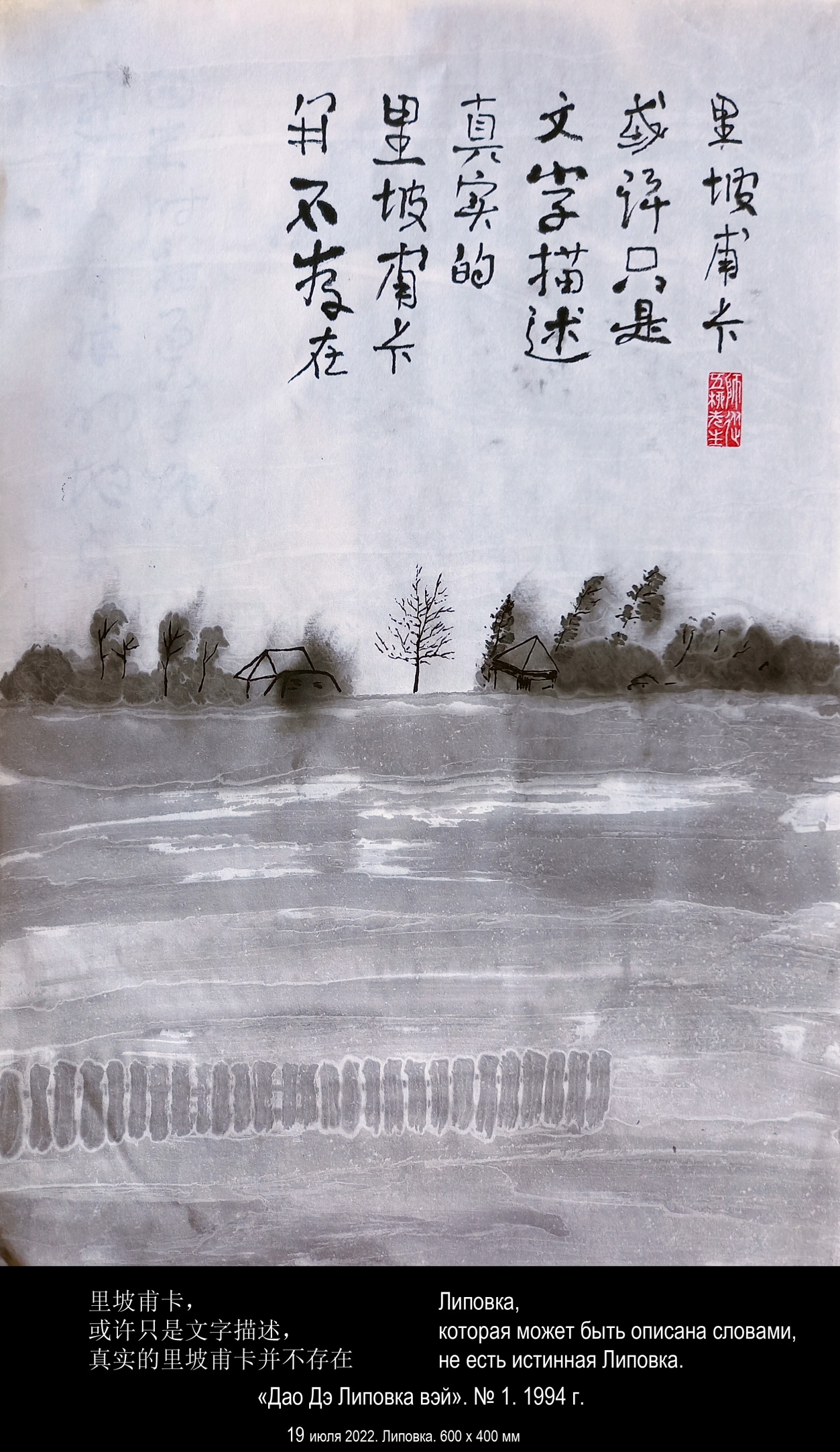 19 июля 2022 года, вторник. 600 х 400 мм.«Дао Дэ Липовка вэй». № 8. 1994 год.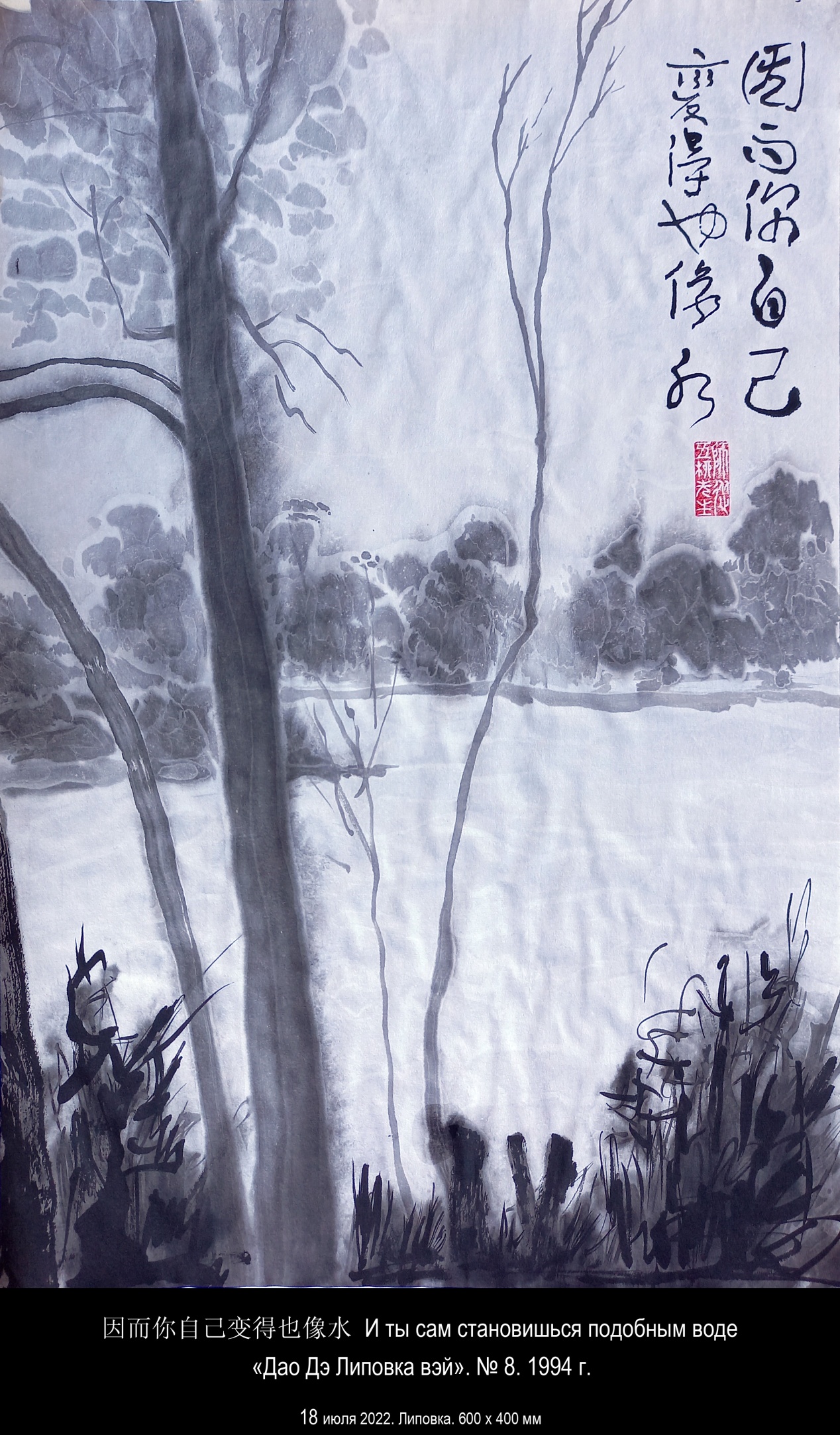 19 июля 2022 года, вторник. 600 х 400 мм.«Дао Дэ Липовка вэй». № 67. 1994 год.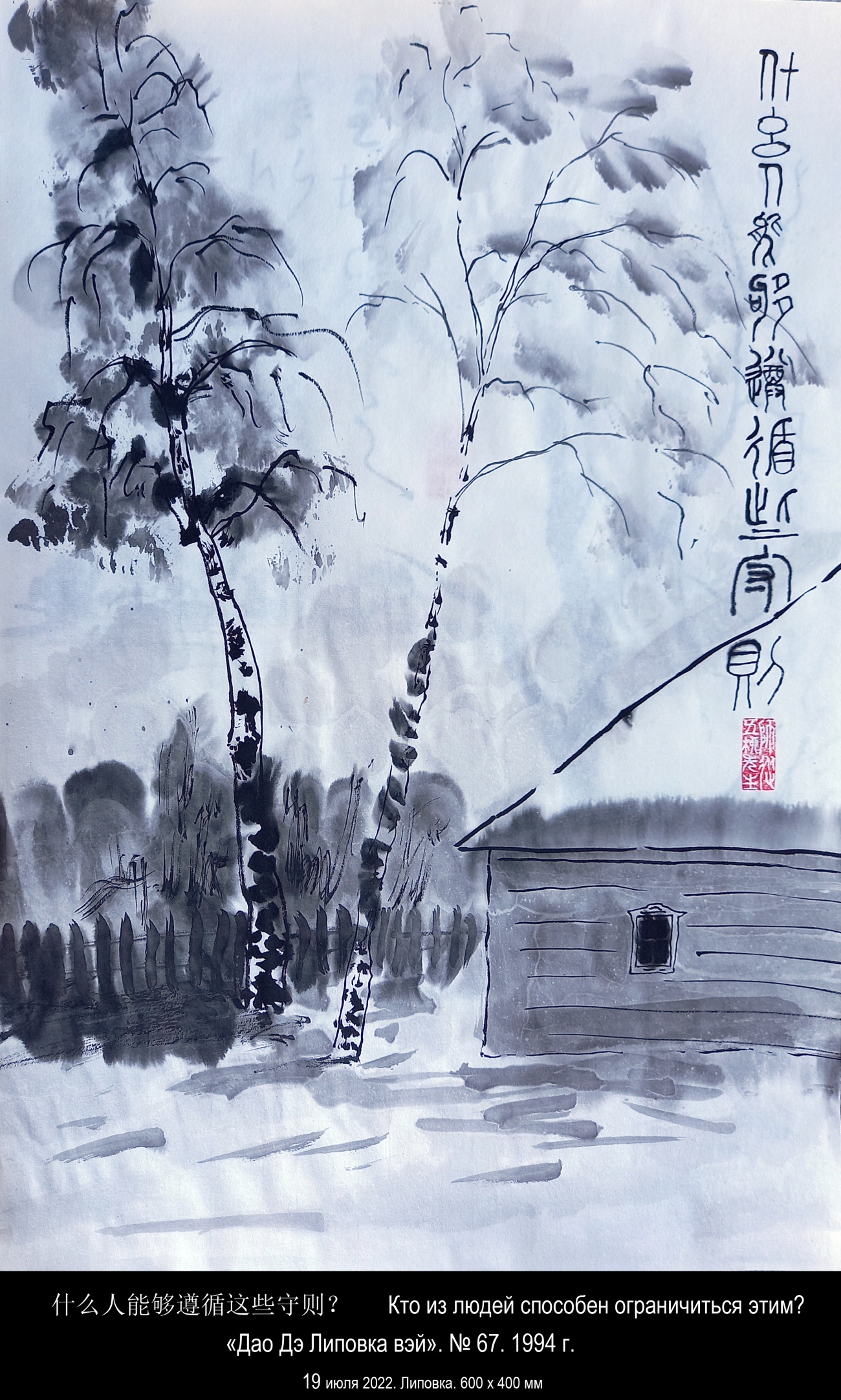 в надписи пропустил иерогриф  这22 июля 2022 года, пятница. 1000 х 400 мм.«Дао Дэ Липовка вэй». № 41. 1994 год.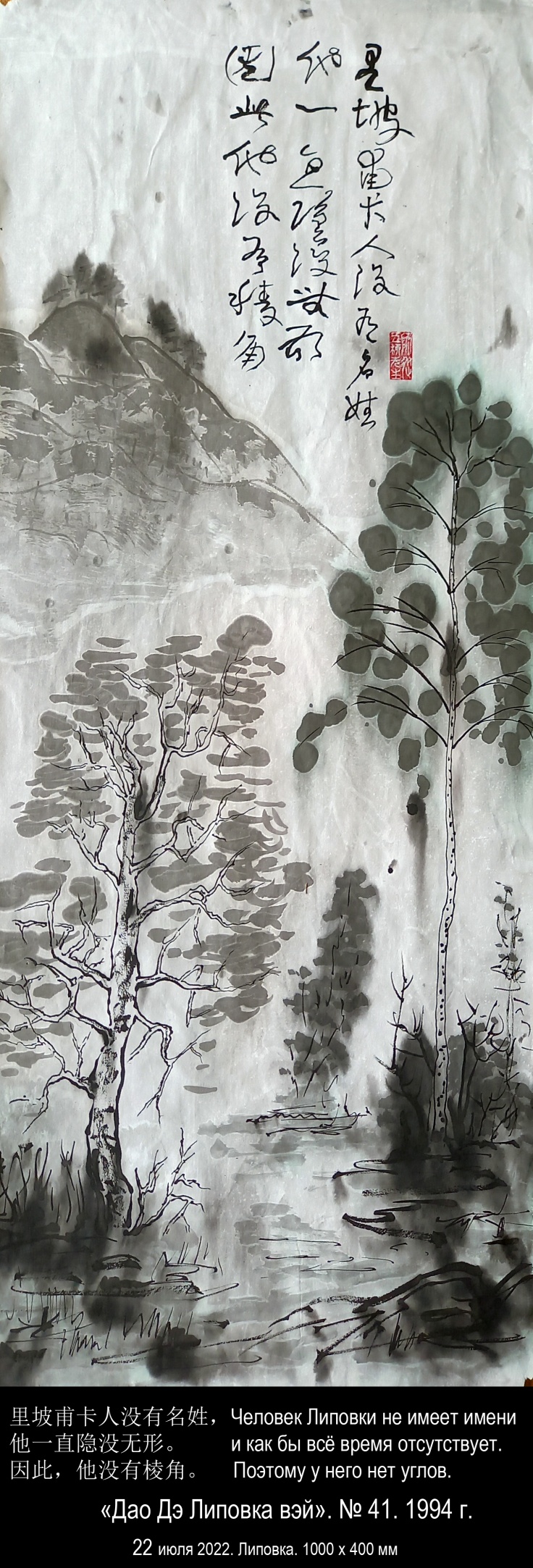 22 июля 2022 года, пятница. 1050 х 400 мм.«Дао Дэ Липовка вэй». 1994 год.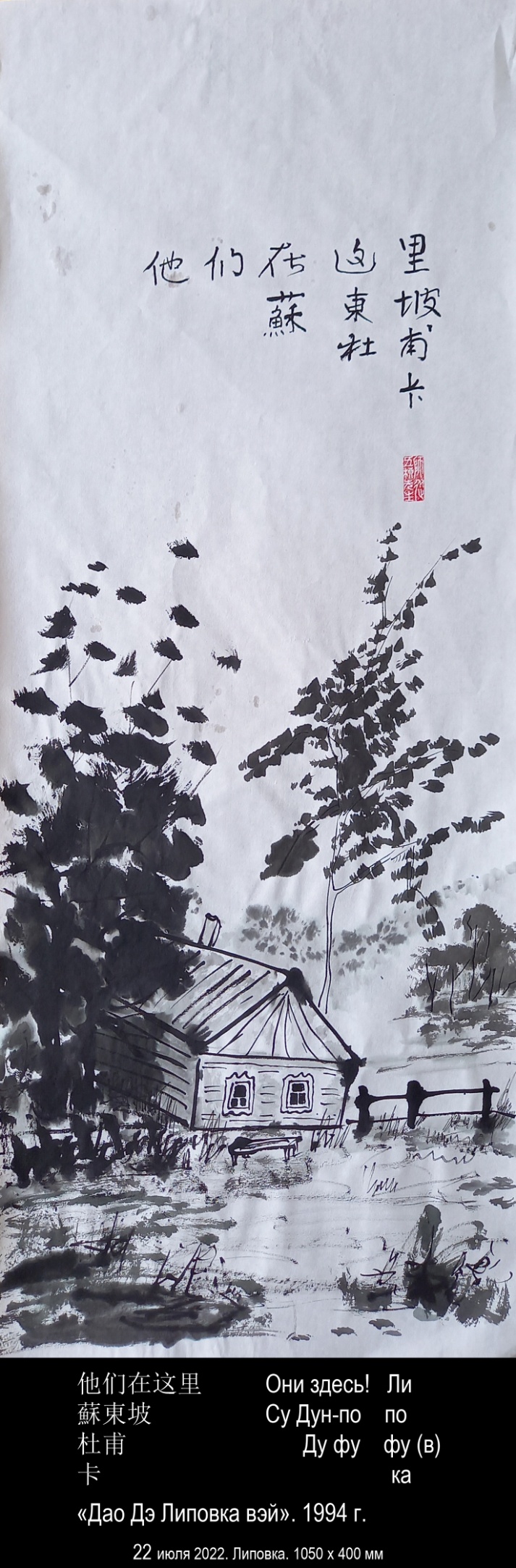 012344567889011111211132111211131141111152116111712181我劃著一條船на лодке плыву沿著帕寧溪流前行по поднявшейся речке Панинке给自己留下Отдавай себя草地的清風ветру лугов,森林的气息запаху леса,太婆湾的水воде Старицы,高高的天空высоте неба及地球的引力и тяжести земли.这样的时刻难道不Разве не в эти минуты становится视力更敏锐，зрение зорче,听觉更细腻，слух тоньше,感觉更深沉，чувства глубже思维更清晰？и мысли яснее?水气化为傍晚的雾沿着里坡甫卡的街道飘浮。Вода стелется вечерним туманом вдоль улиц Липовки. 丘陵上高大松树在风中呼啸，它有什么价值？О каких ценностях шумит ветер в кроневысокой сосны на вершине холма?任由你的房子简朴，你使用的都是——最平常不过的东西。Пусть твой дом будет прост,а используемые вещи —самые обыкновенные.道在哪里, 里坡甫卡之道？也许在夕阳里？  在初升的月亮里？    在草地上的花朵中？      在森林的蜘蛛网里？        也许在湖边贝壳里？Где оно, Дао Липовки?В закатном солнце?	В восходящей луне?		В луговом цветке?			В лесной паутине? В раковинах перловицы у кромки воды озёр?里坡甫卡临近傍晚，我拉上红色的窗帘，开灯品茶。Когда над Липовкой смеркается,я задёргиваю красные занавески на окнах, зажигаю свет и пью чай. 雾蒙蒙的背后，太阳升起。За пеленой тумана восходит солнце.在里坡甫卡很好，人们从出生之日起不害怕，在末日之前不会死。В Липовке так хорошо, чтолюди не боятся жизни с самого рождения    и не умирают до самой смерти.太婆湾的水让他们理解清静。Вода Старицы дарит им свою тишину.为什么虚无不存在？这类似于风车没有翅膀Почему не существует несуществующее?Это подобно ветряной мельницебез крыльев科里亚赫瓦特喝完酒失踪了他妻子纽拉跑来跑去对我高声叫骂她以为我灌醉了她丈夫我想了想不介意她的辱骂Коля Хват напился вина и пропал.Прибежала его жена Нюра и кричала наменя благим матом.Она думала, что это я напоил её мужа. Я немного подумал и не стал обижаться на Нюру.春天，融化的水在草地流淌。水把里坡甫卡与世界分离。Весной заливает луга талая вода. Она отрезает Липовку от остального мира.里坡甫卡上空飘落雪花。雪覆盖了草地，天幕空旷，白桦树枝白茫茫。Падает снег над Липовкой.Запорошена трава, пустое небо,заснежены ветви берёз.只是个废弃的小村落，那里甚至没有像样的道路всего лишь заброшенная деревушка,куда даже нет приличной дороги“人们现在知识太丰富了！”里坡甫卡的森林松树对我说。"Люди теперь так много знают!" —сказали мне сосны в лесу Липовки.存在诞生于虚无，  并返回虚无。谁住在边界地带？Бытие рождается из небытия                и возвращается в него.Кто живёт на Великой Границе?谁能挽救里坡甫卡？完就（挽救）会不会导致毁灭？Можно ли Липовку спасти? И не обернётся ли спасение гибелью? 我看看枯树，再看看它的周围和下面，大片的树木生气勃勃。Мёртвое дерево — я смотрю и смотрю на него, хотя кругом, но внизу целые леса живых деревьев.一切都越来越远越来越远越来越远一切在挣脱飘移一切难以重现个人的泯灭的瞬间。И всё дальше и дольше,          дальше и дольше,                      дальше и дольше тянется и длится    твоё неповторимое                     личное                           отсутствие. 坐在草地中间。Присядь на траву посредине луга.对于你说来，在去里坡甫卡的路上，最好把自己放在莫克沙河对岸。 Лучше всего для тебя по дороге в Липовку оставить себя на том берегу реки Мокша. 青湖乌黑乌黑的颜色。 Чёрное Озеро черным-черно.青湖是里坡甫卡幽眇的源点。Тёмное начало Липовки называется Чёрным Озером.窗外暴风雪怒吼и завывание метели за окном你问：“真相是什么？”我问并相信       人们告诉我的一切。我也相信他们没有说的话。你问：“什么是善？”。人们为我所做的一切都是善。他们不做的事也很好。你问：“什么是美？”。我环顾四周——       这里的一切都是美。我看不到的风景——也很美。Ты спрашиваешь: "Что есть истина?".И я спрашиваю, и верю всему, что говорят                                                       мне люди.И тому, что не говорят, я тоже верю.Ты спрашиваешь: "Что есть добро?".Всё, что делают мне люди, это добро.И то, что не делают, — тоже добро.Ты спрашиваешь: "Что есть красота?".Я оглядываюсь вокруг —                                     всё это красота.И то, что я не вижу, — тоже красота.第十个人，走在路上，哼唱小曲。Десятый человек,он идёт по дороге, насвистывая песенку. 你也是这样生存你自己还有你周围的人或亲近或疏远犹如森林里的树或草地上的草或天空中的云或青湖里水映出的草木云影Живи и ты так,будто и ты сам и все люди вокруг— и близкие и далёкие           подобны деревьям в лесу,        или траве в лугах,     или облакам в небе,  или их отражению в воде Чёрного Озера.里坡甫卡之所以存在由于天高地广。Липовка существует потому, что между небом и землёй имеется простор.回来时经过草地，遇到个特殊的地点Возвращаясь лугами, попал я в особоеместо里坡甫卡，或许只是文字描述，真实的里坡甫卡并不存在Липовка,которая может быть описана словами,не есть истинная Липовка.因而你自己变得也像水И ты сам становишься подобным воде什么人能够遵循这些守则？Кто из людей способен ограничиться этим?里坡甫卡人没有名姓，        他一直隐没无形。因此，他没有棱角。Человек Липовки не имеет имени и как бы                            всё время отсутствует.Поэтому у него нет углов.他们在这里蘇東坡杜甫卡Они здесь!Су Дун-поДу фуЛипофу (в)ка